Утверждено: _______________________________________________________________________________________________________________Программа комплексного развития социальной инфраструктуры МО Кунашакское сельское поселение Кунашакского района на период до 2028 годаРазработал:Индивидуальный предприниматель _____________________________ В.Н. ГилязовГилязов В.Н. с. Кунашак, 2017ОглавлениеПЕРЕЧЕНЬ РИСУНКОВ	2ПЕРЕЧЕНЬ ТАБЛИЦ	2ПЕРЕЧЕНЬ ИСПОЛЬЗУЕМЫХ ТЕРМИНОВ, ОПРЕДЕЛЕНИЙ И	3СОКРАЩЕНИЙ	3ВВЕДЕНИЕ	5Раздел 1. Паспорт программы	7Раздел 2. Характеристика существующего состояния социальной инфраструктуры.	92.1. Описание социально-экономического состояния поселения.	92.2. Сведения о градостроительной деятельности на территории поселения.	122.3 Технико-экономические параметры существующих объектов социальной инфраструктуры поселения.	142.4 Прогнозируемый спрос на услуги социальной инфраструктуры.	212.5 Оценка нормативно-правовой базы, необходимой для функционирования и развития социальной инфраструктуры поселения.	29Раздел 3. Перечень мероприятий (инвестиционных проектов) по проектированию, строительству и реконструкции объектов социальной инфраструктуры поселения.	31Раздел 4. Оценка объемов и источников финансирования мероприятий (инвестиционных проектов) по проектированию, строительству, реконструкции объектов социальной инфраструктуры поселения.	33Раздел 5. Целевые индикаторы Программы.	37Раздел 6. Оценка эффективности мероприятий, включенных в Программу.	39Раздел 7. Предложения по совершенствованию нормативно-правового и информационного обеспечения деятельности в сфере проектирования, строительства, реконструкции объектов социальной инфраструктуры поселения.	417.1. Порядок реализации  Программы.	417.2. Предложения по совершенствованию информационного обеспечения	417.3. Предложения по совершенствованию нормативно-правового обеспечения.	41СПИСОК ИСТОЧНИКОВ.	47ПЕРЕЧЕНЬ РИСУНКОВрис.  1 Распределение затрат по социальным сферам.	34ПЕРЕЧЕНЬ ТАБЛИЦТаблица 1 Общая информация по населённым пунктам поселения .	10Таблица 2 Протяжённость  транспортных и пешеходных маршрутов между населёнными пунктами поселения, км	10Таблица 3 Показатели половозрастной структуры населения .	11Таблица 4 Сведения о расширении границ населённых пунктов поселения.	12Таблица 5 Прогноз развития жилищного строительства  Кунашакского СП, тыс.м2	13Таблица 6  Перечень и характеристики зданий учреждений образования.	17Таблица 7 Перечень и характеристики зданий учреждений здравоохранения.	18Таблица 8 Перечень и характеристики зданий учреждений социальной защиты населения	19Таблица 9  Перечень и характеристики зданий учреждений культуры.	20Таблица 10 Нормативы пешеходной и транспортной доступности социальных учреждений (кроме общеобразовательных учреждений).	22Таблица 12 Нормативы пешеходной и транспортной доступности общеобразовательных учреждений	22Таблица 12 Прогнозная оценка количества лиц дошкольного (1-6 лет) и школьного возраста (7-17 лет).	23Таблица 13 Минимальные нормы создания стационарных библиотек.	25Таблица 14 Расчет  потребности в объектах социальной инфраструктуры.	27Таблица 15 Общая программа инвестиционных проектов.	32Таблица 16 Нормативные документы и коэффициенты перехода для определения затрат на проектирование, строительство, реконструкцию объектов социальной инфраструктуры.	33Таблица 17 ИПЦ (прогноз МЭР РФ)	33Таблица 18 График финансирования проектов Программы по периодам реализации.	35Таблица 19 Фактические и плановые значения индикаторов и  показателей развития социальной инфраструктуры.	38ПЕРЕЧЕНЬ ИСПОЛЬЗУЕМЫХ ТЕРМИНОВ, ОПРЕДЕЛЕНИЙ И СОКРАЩЕНИЙТермины и определения.Социальная инфраструктура - система необходимых для жизнеобеспечения человека объектов, коммуникаций, а также предприятий, учреждений и организаций, оказывающих социальные и коммунально-бытовые услуги населению, органов управления и кадров, деятельность которых направлена на удовлетворение общественных потребностей граждан соответствующих установленным показателям качества жизни.Образование – единый целенаправленный процесс воспитания и обучения, являющийся общественно значимым благом и осуществляемый в интересах человека, семьи, общества и государства, а также совокупность приобретаемых знаний, умений, навыков, ценностных установок, опыта деятельности и компетенции определенных объема и сложности в целях интеллектуального, духовно-нравственного, творческого, физического и (или) профессионального развития человека, удовлетворения его образовательных потребностей и интересов;Здравоохранение - система охраны здоровья граждан в стране. В нее включаются организации, учреждения, предприятия, ассоциации, научные общества, специалисты и других хозяйственных субъектов, вне зависимости от их ведомственной принадлежности и организационно-правовой формы деятельности. Их деятельность должна быть связана с производством, обеспечением, контролем качества, реализацией лекарственных средств, медицинской техники, медицинских услуг, проведением работ по предупреждению заболеваний, организацией и управлением процессами и финансами в сфере охраны здоровья граждан, образованием медицинских работников на додипломном и последипломном уровне;Физическая культура - часть культуры, представляющая собой совокупность ценностей, норм и знаний, создаваемых и используемых обществом в целях физического и интеллектуального развития способностей человека, совершенствования его двигательной активности и формирования здорового образа жизни, социальной адаптации путем физического воспитания, физической подготовки и физического развития;Массовый спорт - часть спорта, направленная на физическое воспитание и физическое развитие граждан посредством проведения организованных и (или) самостоятельных занятий, а также участия в физкультурных мероприятиях и массовых спортивных мероприятиях;Культура - совокупность формальных и неформальных институтов, явлений и факторов, влияющих на сохранение, производство, трансляцию и распространение духовных ценностей (этических, эстетических, интеллектуальных, гражданских и т.д.).Эффективность — соотношение между достигнутым результатом и использованными ресурсами.Энергетическая эффективность – характеристики, отражающие отношение полезного эффекта от использования энергетических ресурсов к затратам энергетических ресурсов, произведенным в целях получения такого эффекта, применительно к продукции, технологическому процессу, юридическому лицу, индивидуальному предпринимателю.Техническое состояние – совокупность параметров, качественных признаков и пределов их допустимых значений, установленных технической, эксплуатационной и другой  нормативной   документацией.Реконструкция — процесс изменения устаревших объектов, с целью придания свойств новых в будущем. Реконструкция объектов капитального строительства (за исключением линейных объектов) — изменение параметров объекта капитального строительства, его частей. Реконструкция линейных объектов (водопроводов, канализации) — изменение параметров линейных объектов или их участков (частей), которое влечет за собой изменение класса, категории и (или) первоначально установленных показателей функционирования таких объектов (пропускной способности и других) или при котором требуется изменение границ полос отвода и (или) охранных зон таких объектов.Модернизация (техническое перевооружение) - обновление объекта, приведение его в соответствие с новыми требованиями и нормами, техническими условиями, показателями качества.Элемент территориального деления - территория поселения, установленная по границам административно-территориальных единиц.Сокращения.ВОП – врач общей практики.ГВС –  система горячего водоснабжения.ГП – генеральный план.МКД – многоквартирный жилой дом.МО – муниципальное образование.ПЗ – пояснительная записка.СОШ - средняя общеобразовательная школа.НОШ - начальная общеобразовательная школа.ООШ - основная общеобразовательная школа.ТЭР – топливно-энергетический(-ие) ресурс(-ы).ФАП – фельдшерско-акушерский пункт.ВВЕДЕНИЕПрограмма комплексного развития систем социальной инфраструктуры Кунашакского сельского поселения на период до 2028 года (далее по тексту – Программа) разработана Индивидуальным предпринимателем Гилязовым Виктором Наиловичем в соответствии с условиями  муниципального контракта  №0169300013617000065-0171914-01 от 24 июля 2017 года.Формирование и реализация Программы базируется на следующих принципах:целеполагания – мероприятия и решения Программы должны обеспечивать достижение поставленных целей;системности – рассмотрение Программы как единой системы с учетом взаимного влияния разделов и мероприятий Программы друг на друга;комплексности – формирование Программы комплексного развития социальной инфраструктуры  в увязке с различными целевыми программами (федеральными, областными, муниципальными).Характеристика социальной инфраструктуры является основной входной информацией, используемой для целей расчета бюджетной потребности. Основные составляющие характеристики - численность работающих, обучающихся, воспитанников, обслуживаемых, занимаемая площадь и уровень ее благоустройства. Характеристики формируются в разрезе отраслей, типов и видов учреждений отрасли, в разрезе территорий региона.Прогнозирование развития социальной инфраструктуры опирается на анализ демографической ситуации на территории, процессов рождаемости и смертности, миграции населения, анализ структуры населения, поскольку основная цель социальной инфраструктуры - это удовлетворение потребностей населения.Программой установлен перечень мероприятий (инвестиционных проектов) по проектированию, строительству, реконструкции объектов социальной инфраструктуры муниципального образования, которые предусмотрены государственными и муниципальными программами, стратегией социально-экономического развития муниципального образования, планом мероприятий по реализации стратегии социально- экономического развития муниципального образования (при наличии данных стратегии и плана), планом и программой комплексного социально-экономического развития муниципального образования, инвестиционными программами субъектов естественных монополий, договорами о развитии застроенных территорий, договорами о комплексном освоении территорий, иными инвестиционными программами и договорами, предусматривающими обязательства застройщиков по завершению в установленные сроки мероприятий по проектированию, строительству, реконструкции объектов социальной инфраструктуры.  Таким образом, Программа является прогнозно-плановым  документом, во-первых, формулирующим и увязывающим по срокам, финансовым, трудовым, материальным и прочим ресурсам реализацию стратегических приоритетов муниципального образования, во-вторых, формирующим плановую основу взаимодействия членов местного сообщества, обеспечивающего и реализацию стратегических приоритетов, и текущее сбалансированное функционирование экономического и социального секторов муниципального образования.Разработка и утверждение Программы включает в себя следующие этапы:1 этап. Сбор исходной информации для выполнения работы.2 этап. Подготовка проекта Программы.3 этап. Сопровождение проекта Программы в ходе проведения публичных слушаний и доработка проекта Программы с учетом замечаний и предложений, поступивших в ходе публичных слушаний. При  разработке Программы использовались данные предоставленные администрациями Кунашакского муниципального района и Кунашакского СП, в том числе следующие документы:Схема территориального планирования (ТП) Кунашакского МР;Генеральный план (ГП) Кунашакского СП;Прогноз социально-экономического развития Кунашакского МР на 2017 год и на плановый период 2018 и 2019 годов;Муниципальная программа «Доступное и комфортное жилье - гражданам России» в Кунашакском МР Челябинской области на 2017 - 2019 годы;Муниципальная подпрограмма  «Комплексное развитие систем коммунальной инфраструктуры Кунашакского МР на 2017 – 2019 годы».Программа состоит из одной книги, которая содержит описательную и расчётную части Программы, а также основные выводы и решения.Раздел 1. Паспорт программыРаздел 2. Характеристика существующего состояния социальной инфраструктуры.2.1. Описание социально-экономического состояния поселения. 2.1.1 Административно-территориальное устройство.Муниципальное образование  Кунашакское СП  находится на территории Кунашакского МР Челябинской области.Административным центром Кунашакского СП является село  Кунашак. В состав Кунашакского СП входят  8 населённых пунктов. На основании предоставленных данных общая численность населения по состоянию на 01.01.2017 года составляет 7653 человек. Общая информация по населённым пунктам поселения  отражена в таблице 1.Протяжённость  транспортных и пешеходных маршрутов между населёнными пунктами поселения приведена в таблице 2.2.1.2 Транспортная инфраструктура. Через Кунашакское СП проходит железнодорожная магистраль Екатеринбург – Оренбург и автомобильные дороги районного значения.2.1.3 Хозяйственная деятельность.Экономика Кунашакского СП базируется, в основном, на сельскохозяйственном производстве (животноводство и полеводство). На территории поселения действуют и развиваются фермерские хозяйства. 2.1.4  Жилищный фонд.Жилищный фонд в поселении представлен индивидуальными жилыми домами (частные жи-лые дома), МКД и одноэтажными домами  блокированной застройки. По состоянию на 2016 год уровень обеспеченности жильём по Кунашакскому МР  состав-ляет 25,8м2/чел.2.1.5  Население.Показатели половозрастной структуры населения  сведены в таблицу 3.Таблица 1 Общая информация по населённым пунктам поселения .Таблица  Протяжённость  транспортных и пешеходных маршрутов между населёнными пунктами поселения, кмТаблица  Показатели половозрастной структуры населения .Примечание: Численность населения отдельно по каждому населённому пункту не предоставлена. Численность населения отдельно по каждому населённому пункту определена расчётным путём. За основу приняты  данные по численности населения отдельно по каждому населённому пункту   в 2015 году приведённые в таблице 1.										2.2. Сведения о градостроительной деятельности на территории поселения.Градостроительная деятельность в границах поселения осуществляется в соответствии с ГП Кунашакского СП  и схемой ТП Кунашакского МР до 2020 года.В таблице 4 приведены сведения о расширении границ населённых пунктов поселения.Таблица 4 Сведения о расширении границ населённых пунктов поселения.2.2.1 Прогноз численности и состава населения.Схемой ТП Кунашакского МР до 2020 года прогнозируется увеличение численности населения в районе до 32300 человек.Демографическая ситуация за последние годы характеризуется сокращением численности и сужением воспроизводства населения. Сокращение численности населения обуславливается естественными причинами. В среднем по Кунашакскому МР уровень смертности превышает уровень рождаемости в 1,5 раза. Кроме того, убыль населения также обусловлена миграционными процессами.Исходя из вышеприведённых рассуждений прогноз по увеличению численности населения до 2020 года, вероятнее всего, не оправдается. В данной работе при дальнейших расчётах динамика численности населения Кунашакского СП до 2028 года принимается нулевой. Численность и половозрастная структура населения в населённых пунктах Кунашакского СП на период до 2028 года прогнозируется неизменной, на уровне значений приведённых в таблице 3.2.2.2 Прогноз развития промышленности.В соответствии со схемой ТП Кунашакского МР на период до 2024года:основными локомотивами экономики района останутся сельскохозяйственные предприятия и предприятия переработки сельхозпродукции. развитие производства строительных материалов, складского хозяйства и других производств, использующих ресурс близости потребительских рынков;развитие туристских услуг при условии создания соответствующей инфраструктуры, организация любительского рыболовства, совершенствование охотугодий и решения экологических проблем, а также формирования имиджа района как бережно относящегося к окружающей среде;развитие малого бизнеса в сфере услуг, досуга, развлечений, физкультуры, торговли.Развитие производства должно осуществляться за счет инвестиций, привлекаемых собственниками предприятий.2.2.3 Прогноз развития жилищного  строительства.Генеральным планом Кунашакского СП (см. приложение 1) предусмотрено расширение границ населённых пунктов.Сведения о расширении границ населённых пунктов Кунашакского СП на основании данных схемы ТП Кунашакского МР приведены в таблице 4.Прогноз развития жилищного строительства Кунашакского СП при условии увеличения показателя обеспеченности населения жильём до  уровня 30м2/чел к 2027г. приведён в таблице 5.2.2.4 Прогноз развития общественного фонда.Генеральным планом Кунашакского СП и схемой ТП Кунашакского МР строительство общественного фонда на перспективу до 2020 года не предусмотрено.Таблица 5 Прогноз развития жилищного строительства  Кунашакского СП, тыс.м2Примечание: Промежуточные значения определены путём применения метода линейной интерполяции.2.3 Технико-экономические параметры существующих объектов социальной инфраструктуры поселения.2.3.1 Общие положения.Услуги выставочных залов, картинных галерей, профессиональных театров, концертных организаций, филармоний, цирков предоставляются на региональном уровне.Услуги средне-специальных и профессиональных учебных заведений (или их филиалов) предоставляются на районном и/или региональном уровне.Услуги высших учебных заведений (или их филиалов) предоставляются на региональном или федеральном уровне.Границы разработки Программы комплексного развития социальной инфраструктуры поселений определены  в [3] и включают в себя сферы образования, здравоохранения, культуры, физической культуры и массового спорта.2.3.2 Образование.Перечень и характеристики зданий учреждений образования на территории Кунашакского СП сведены в таблицу 6.На территории поселения расположены: Муниципальное казённое общеобразовательное учреждение «Борисовская основная общеобразовательная школа»  (МКОУ «Борисовская ООШ») - д. Борисово;Муниципальное казённое общеобразовательное учреждение «Маякская основная общеобразовательная школа»  (МКОУ «Маякская ООШ») - п. Маяк;Муниципальное бюджетное образовательное учреждение  "Кунашакская СОШ"" (МБОУ «Кунашакская СОШ»)" - с. Кунашак;Муниципальное казённое дошкольное образовательное учреждение детский сад ""Берёзка"" (МКДОУ детский сад ""Берёзка" с. Кунашак )" - с. КунашакМуниципальное казенное дошкольное образовательное учреждение  "Центр развития ребенка - детский сад ""Теремок"" с. Кунашак (МКДОУ ""Центр развития ребенка  - детский сад ""Теремок") - с. Кунашак;Муниципальное дошкольное образовательное учреждение "Детский сад ""Миляш"" с.Кунашак (МДОУ  "Детский сад "Миляш" с.Кунашак)" - с. Кунашак;Муниципальное казенное дошкольное образовательное учреждение  детский сад "Тополек" (МКДОУ "Детский сад "Тополёк") - п. Лесной.В структуре Маяковской и Борисовской школ функционируют  группы для детей дошкольного возраста.Очереди в дошкольные учреждения в возрастной группе от 1,5 до 7 лет, нет. Уровень охвата населения детскими дошкольными учреждениями составляет 100%, что соответствует нормативам градостроительного проектирования Челябинской области. Доставка школьников, проживающих в других населенных пунктах поселения, производится школьным автобусом. Для школьников оборудованы остановочные пункты. Радиусы пешеходной и транспортной доступности образовательных учреждений в населенных пунктов Кунашакского СП приведены в таблице 2.На территории поселения  функционируют учреждение дополнительного образования:Муниципальное бюджетное образовательное учреждение дополнительного образования детей «Детская юношеская спортивная школа» (МБОУ ДОД «Детская юношеская спортивная школа») - с. Кунашак;Муниципальное казённое образовательное учреждение дополнительного образования детей  «Детская школа искусств с. Кунашак» (МКОУ ДОД «ДШИ с. Кунашак»).Наиболее острые проблемы в сфере образования Кунашакского СП:Работа Кунашакской СОШ в с. Кунашак организована в две смены из-за дефицита мощности общеобразовательных учреждений. По состоянию на август 2017 года разработана проектно-сметная документация  (ПСД) на строительство новой СОШ.  Проводится экспертиза ПСД. Строительство новой СОШ запланировано на 2018 год.Значительные затраты на отопление зданий Маяковской ООШ  и Борисовской ООШ  из-за низкой эффективности и физического износа угольных котелен.2.3.3 Здравоохранение.Перечень и характеристики зданий учреждений здравоохранения на территории Кунашакского СП сведены в таблицу 7.Учреждения здравоохранения на территории поселения представлены  центральной районной больницей и двумя ФАП-ами. Услуги узких специалистов население получает в центральной районной больнице в с. Кунашак или в региональных учреждениях здравоохранения.  Имеющая	инфраструктура	в сфере здравоохранения	соответствует минимальным нормативам обеспеченности. Основные проблемы здравоохранения:укрепление материально-технической базы муниципальных учреждений здравоохранения, оснащение существующих учреждений современным оборудованием и инвентарем;обеспечение кадрового потенциала муниципального здравоохранения (целевое направление специалистов, решение вопросов по выделению служебного жилья);развитие информационного пространства и компьютерных технологий  в муниципальных учреждениях здравоохранения, в том числе обучение медицинского персонала компьютерной грамоте и работе с прикладными программами;приближение квалифицированной и специализированной помощи непосредственно к жителям самых отдаленных сел и деревень и повышение качества медицинской помощи населению.2.3.4 Социальная защита населения.На территории Кунашакского муниципального района функционирует три учреждения социальной защиты населения:Муниципальное учреждение «Комплексный центр социального обслуживания населения» (МУ «КЦСОН»);Муниципальное стационарное  учреждение социального обслуживания (МСУСО)  «Дом-интернат для престарелых и инвалидов в с. Новобурино»;Муниципальное  учреждение социального обслуживания (МУСО)  «Центр помощи семьи и детям оставшимся без попечения родителей".В составе МУ «КЦСОН»  работают отделения:отделение помощи семьи и детям;отделение срочного социального обслуживания;отделение социального обслуживания на дому;отделение дневного пребывания ветеранов.В 2016 году услугами  МУ «КЦСОН» воспользовались жители Кунашакского района в том числе жители Кунашакского СП в объёме:отделение помощи семьи и детям – 4102 обращений;отделение срочного социального обслуживания – 3214 обращений;отделение социального обслуживания на дому – 58244 обращений.Перечень и характеристики зданий учреждений социальной защиты населения Кунашакского района приведены в таблице 8.Состояние материально-технической базы учреждений социальной защиты населения оценивается как удовлетворительное. Объём оказываемых услуг учреждениями социальной защиты населения оценивается как достаточный.2.3.5 Культура.На территории Кунашакского СП функционирует муниципальное казённое учреждение культуры «Центр культуры и спорта» муниципального образования «Кунашакское сельское поселение» (МКУК «ЦКС» МО «Кунашакское с/п»).На территории СП расположены районный ДК в с. Кунашак и три СК. В с. Кунашак осуществляет деятельность детская школа искусств (МКОУ ДОД «ДШИ с. Кунашак»). На территории Кунашакского района работает  районная библиотечная сеть.Перечень и характеристики зданий учреждений культуры приведены в таблице 9.Основные проблемы в сфере культуры: значительные затраты на отопление  зданий сельских клубов в деревнях Борисово и д. Канзафарова. Клубы отапливаются с использованием электроэнергии.Физическая культура и массовый спорт.Физкультурно-спортивные объекты  сосредоточены на территории СОШ и их филиалов и представлены спортивными залами и плоскостными спортивными сооружениями.В с. Кунашак осуществляет деятельность один ФОК и два бассейна. По состоянию  на август 2017 года разработана ПСД и проведена экспертиза ПСД на строительство лыжной базы в с. Кунашак.Отдельные спортивные объекты нуждаются в модернизации, реконструкции  и оснащении.Существующие проблемы:отсутствие лыжной базы;отсутствие стадиона с футбольным полем;недостаточное количество общедоступных спортивных площадок.Таблица   Перечень и характеристики зданий учреждений образования.Таблица  Перечень и характеристики зданий учреждений здравоохранения.Таблица  Перечень и характеристики зданий учреждений социальной защиты населенияТаблица   Перечень и характеристики зданий учреждений культуры.2.4 Прогнозируемый спрос на услуги социальной инфраструктуры.2.4.1 Общие положения.Нормативы градостроительного проектирования объектов социальной инфраструктуры, социальные нормативы и нормы применительно к сельским поселениям принятые из  [6] и  [5] приведены в приложении 2. Емкость социальных учреждений не должна быть менее нормативной, однако может регулироваться со стороны органов местного самоуправления. Уровень обеспеченности социальной инфраструктурой Кунашакского сельского поселения оценен по социальным нормативам, в качестве которых использованы СП 42.13330.2011 «Градостроительство. Планировка и застройка городских и сельских поселений» и Распоряжение Правительства РФ от 03 июля 1996 года №   1063-р «О социальных нормативах и нормах». Данные нормативы были разработаны для условий государственного обеспечения населения набором стандартных услуг и были ориентированы на минимальный уровень потребления, то есть фактически представляют собой характеристики минимального стандарта проживания, который должен гарантироваться государством в лице муниципальных властей.Нормативные радиусы обслуживания учреждениями социальной инфраструктуры приняты из  [5]   и приведены в таблице 10. Нормативы пешеходной и транспортной доступности общеобразовательных учреждений в сельской местности приняты из п.10.5 в [5]  и  приведены в таблице 11.В зависимости от нормативной частоты посещения населением, объекты социального обслуживания подразделяются на:объекты повседневного пользования – детские сады, школы, магазины повседневного спроса;объекты периодического пользования – культурные центры, клубные помещения, учреждения торговли и быта, общественного питания, спортивные школы, спортивные залы;объекты	эпизодического	пользования	–	административные	учреждения районного значения.На расчетный срок до 2028 года Кунашакское сельское поселение должно иметь полный состав социальных учреждений повседневного и частично периодического пользования. Расчет  потребности в объектах социальной инфраструктуры произведен на проектную численность населения поселения и приведен в таблице 14.Расчёт выполнен исходя из положений ГП рассмотренных в п. 2.2.1, а именно:  на перспективу до 2028 года прогнозируется сохранение численности и возрастной структуры населения на уровне 2017 года.Транспортному обслуживанию подлежат учащиеся сельских общеобразовательных учреждений, проживающие на расстоянии свыше 1 км от учреждения. Подвоз учащихся должен осуществляться на транспорте, предназначенном для перевозки детей.Предельный радиус обслуживания обучающихся II-III ступеней не должен превышать 15 км.Ступени обучения:I ступень - начальное общее образование (нормативный срок освоения 3-4 года);II ступень - основное общее образование (нормативный срок освоения 5 лет);III ступень - среднее (полное) общее образование (нормативный срок освоения   2-3 года).Таблица  Нормативы пешеходной и транспортной доступности социальных учреждений (кроме общеобразовательных учреждений).Таблица  Нормативы пешеходной и транспортной доступности общеобразовательных учрежденийВ соответствии с указаниями п.10.5 в [5]  «Предельный  пешеходный  подход  учащихся  к  месту  сбора на остановке должен быть не более 500 м. Остановка транспорта оборудуется навесом, огражденным с трех сторон, защищена барьером от проезжей части дороги, имеет твердое покрытие и обзорность не менее 250 м со стороны дороги. Для учащихся, проживающих на расстоянии свыше предельно допустимого транспортного обслуживания, а также при транспортной недоступности в период неблагоприятных погодных условий предусматривается пришкольный интернат из расчета 10 % мест общей вместимости учреждения».2.4.2 Спрос на услуги образования.Развитие отраслей образования является одним из базовых показателей развития социальной сферы. Основными её составляющими являются детские дошкольные учреждения, дневные и вечерние общеобразовательные школы, система профессионального начального, среднего и высшего образования, система дополнительного образования детей.Прогнозная оценка количества лиц дошкольного (1-6 лет) и школьного возраста (7-17 лет) на перспективу до 2028 года приведена в таблице 12.Нормативы градостроительного проектирования, социальные нормативы и нормы применительно к сфере образования приведены в приложении 2. Таблица  Прогнозная оценка количества лиц дошкольного (1-6 лет) и школьного возраста (7-17 лет).В соответствии с приложением 3 в [7] Нормативы удельных показателей общей площади основных видов дошкольных организаций: сельские поселения – 10,49-19,59 м2 (в зависимости от вместимости, в соответствии с указаниями [4]).В соответствии с приложением 3 в [7]:расчетный уровень обеспеченности детей дошкольными учреждениями в сельских поселениях  в пределах 70-85 %;расчетный уровень охвата школьников I-IХ классов при обучении в одну смену– 100%;расчетный уровень охвата школьников Х-ХI класса при обучении в одну смену – до 75%.Нормативы удельных показателей общей площади зданий основных видов образовательных учреждений в сельских поселениях – 10,07-22,25 м2 (в зависимости от вместимости, в соответствии с указаниями [4]). Результаты  расчёта потребности в объектах сферы образования приведены в таблице 15. Существующих объектов образования не достаточно для удовлетворения потребностей населения в образовательных услугах. Необходимо строительство дополнительных общеобразовательных мощностей в с. Кунашак.Необходима реконструкция существующей угольной котельной Борисовской ООШ в д. Борисовка и, на перспективу, строительство блочно-модульной автоматической газовой котельной для Маяковской ООШ  в п. Маяк (по мере газификации посёлка).Развитие дополнительного образования на перспективу до 2028 года планируется в зданиях существующих школ в форме кружков, секций и т.д.2.4.3 Спрос на услуги здравоохранения.Состояние сферы здравоохранения напрямую определяет изменение ряда демографических показателей. В частности, показатели смертности, младенческой и материнской смертности и продолжительности жизни тесно связаны с эффективностью функционирования учреждений здравоохранения. К основным необходимым населению, нормируемым объектам здравоохранения относятся врачебные амбулатории (повседневный уровень) и больницы (периодический уровень). Кроме того, в структуре учреждений первого уровня обслуживания могут быть аптечные пункты и ФАПы, которые должны заменять врачебные амбулатории в тех районах, где их нет.Основными задачами обеспечения устойчивого развития здравоохранения Кунашакского  сельского поселения на расчетную перспективу остаются:предоставление населению качественной и своевременной медицинской помощи;повышение уровня укомплектованности медицинскими работниками и квалификации медицинских работников;снижение показателей смертности;снижение уровня заболеваемости социально-обусловленными болезнями.Результаты  расчёта потребности в объектах сферы здравоохранения приведены в таблице 14.Существующих объектов здравоохранения достаточно для удовлетворения потребностей населения в медицинских услугах. Необходимо: отремонтировать ФАПы.2.4.4 Спрос в сфере культуры.Для обеспечения доступности к услугам учреждений культуры в сельском поселении рекомендуется предусмотреть регулярное транспортное сообщение из населенных пунктов, не имеющих стационарных учреждений культуры – в те населенные пункты, в которых действуют муниципальные учреждения культуры.С соответствии с [6] для учреждений культуры типа музей допускается иметь 1 объект на сельское поселение.Результаты  расчёта потребности в объектах сферы культуры сведены в таблицу 14.Дополнительного строительства объектов культуры для нормативной обеспеченности населения поселения не требуется.Общим требованием к организации библиотечной системы в сельских поселениях является обязательное обеспечение возможности получения библиотечных услуг во всех населенных пунктах, в том числе с малой численностью жителей (менее 500 человек). В этих целях необходимо предусматривать кроме стационарных библиотек нестационарное библиотечное обслуживание (передвижные библиотеки - библиобусы, библиокатера и др.), а также пункты выдачи книг и библиотечные уголки, в которые регулярно доставляются книги и другие носители информации по запросам населения с помощью местных средств транспорта.С 01.01.2015 согласно ФЗ РФ от 06.10.2003 N 131-ФЗ «Об общих принципах организации местного самоуправления в Российской Федерации» организация библиотечного обслуживания населения сельских поселений перешла в ведение муниципальных районов. В связи с этим, при разработке градостроительной документации планирование размещения библиотек для сельских поселений осуществляется на уровне схемы территориального планирования муниципального района.Определение форм библиотечного обслуживания сельских поселений и минимальных норм создания стационарных библиотек осуществляется в соответствии с таблицей 13.Необходим частичный ремонт существующих зданий СК и РДК.Таблица  Минимальные нормы создания стационарных библиотек.      Категория населенного пункта               Вид библиотеки    1.Населенный пункт, с численностью          библиотечный пункт (отдел населения до 500 человек, находящийся на    нестационарного обслуживания) расстоянии до 5 км от административного     поселенческой библиотеки, центра поселения                            передвижная библиотека 2. Населенный пункт, с численностью         филиал поселенческой библиотеки населения до 500 человек, находящийся на расстоянии более 5 км от административного центра поселения 3. Населенный пункт, с численностью         филиал поселенческой библиотеки населения более 500 человек, находящийся   на расстоянии до 5 км от административного центра поселения 4. Населенный пункт, с численностью         общедоступная поселенческая населения более 500 человек, находящийся    библиотека на расстоянии более 5 км от административного центра поселения 5. Населенный пункт, являющийся             общедоступная поселенческая административным центром сельских           библиотека поселений, с численностью населения до 500 человек 6. Населенный пункт, являющийся             общедоступная поселенческая административным центром сельских           библиотека и ее филиал поселений, с численностью населения от 500 до 1000 человек 7. Населенный пункт, являющийся             общедоступная поселенческая административным центром сельских           библиотека (на каждую тысячу поселений, с численностью населения         населения) и детская более 1000 человек                          библиотека (на каждую тысячу                                             детского населения)2.4.5 Спрос в сфере  физической культуры и массового спорта.В рамках развития человеческого капитала и сохранения здоровья населения становится вопрос об эффективности функционирования сферы физической культуры и спорта. Обеспечение условий для развития на территории муниципального образования физической культуры и массового спорта, организация проведения официальных физкультурно-оздоровительных и спортивных мероприятий муниципального образования относятся непосредственно к компетенции органов местного самоуправления.Сеть физкультурно-спортивных объектов представляет собой систему, состоящую из трех основных подсистем: сооружения в местах приложения труда (в учреждениях, на фабриках, заводах и т.п.); сооружения в различных видах общественного обслуживания (в детских  учреждениях,  учебных  заведениях,  культурно-просветительских  учреждениях, учреждениях отдыха и др.), сооружения так называемой сети общего пользования.Администрация поселения должна способствовать обеспечению условий для развития физической культуры и массового спорта в целях физического и интеллектуального развития способностей населения, совершенствования двигательной активности и формирования здорового образа жизни.Главным направлением при развитии спортивной инфраструктуры в дальнейшем должна стать строительство новых комплексных спортивных сооружений, реконструкция и модернизация уже существующих спортивных сооружений и строительство плоскостных сооружений (спортивная площадка, детские спортивные площадки).Физкультурно-спортивные сооружения сети общего пользования следует, как правило, объединять со спортивными объектами образовательных школ, учреждений отдыха и культуры с возможным сокращением территории.Результаты  расчёта потребности в объектах сферы физической культуры и массового спорта сведены в таблицу 14.Необходимо строительство лыжной базы и стадиона с футбольным полем в с. Кунашак. Рекомендуется строительство спортивных площадок в населённых пунктах с численностью населения более 100 человек.2.4.6 Спрос на услуги социальной защиты.Услуги предоставляются в полном объёме на районном и региональном уровнях.Таблица  Расчет  потребности в объектах социальной инфраструктуры.2.5 Оценка нормативно-правовой базы, необходимой для функционирования и развития социальной инфраструктуры поселения.Деятельность органов местного самоуправления сельского поселения на систему  объектов образования, здравоохранения не распространяется. Вопросы системы образования и здравоохранения на территории Кунашакского СП решаются органами местного самоуправления Кунашакского муниципального района.К вопросам местного значения в области физической культуры и массового спорта относятся: обеспечение условий для развития на территории поселения, физической культуры, школьного спорта и массового спорта, организация проведения официальных физкультурно-оздоровительных и спортивных мероприятий поселения. Перечисленные полномочия органов местного самоуправления в области физической культуры и спорта закреплены в Федеральном законе от 06.10.2003 №131-ФЗ «Об общих принципах организации местного самоуправления в Российской Федерации».В социальной сфере действуют следующие основные законодательные и нормативные акты и программы развития:Сфера образования.Федеральный закон от 29.12.2012 N 273-ФЗ "Об образовании в Российской Федерации"; Федеральный закон от 24.07.1998 N 124-ФЗ "Об основных гарантиях прав ребенка в Российской Федерации";Указ Президента РФ от 07.05.2012 N 597 "О мероприятиях по реализации государственной социальной политики";Указ Президента РФ от 07.05.2012 N 599 "О мерах по реализации государственной политики в области образования и науки";Государственная программа «Развитие образования Челябинской области».;Государственная программа «Поддержка и развитие дошкольного образования в Челябинской области»;Государственная программа «Развитие профессионального образования в Челябинской области».Сфера здравоохранения.Государственная программа «Развитие здравоохранения Челябинской области»;Региональная программа модернизации здравоохранения Челябинской области на 2014 - 2016 годы в части проектирования, строительства и ввода в эксплуатацию перинатального центра;Сфера  культуры.Закон РФ от 9 октября 1992 г. N 3612-I "Основы законодательства Российской Федерации о культуре»;Федеральный закон от 29 декабря 2012 г. № 273-ФЗ «Об образовании  в Российской Федерации»;Указ Президента РФ от 24 декабря 2014 г. N 808 «Об утверждении Основ государственной культурной политики»;Федеральный закон от 4 ноября 2014 г. N 327-ФЗ «О меценатской деятельности»;Федеральный закон от 25 июня 2002 г. N 73-ФЗ «Об объектах культурного наследия (памятниках истории и культуры) народов Российской Федерации»;Федеральный закон от 29 декабря 1994 г. N 78-ФЗ «О библиотечном деле»;Государственная программа «Развитие культуры и туризма в Челябинской области»;Система объектов физической культуры и массового спортаФедеральный закон от 04.12.2007 №329-ФЗ «О физической культуре и спорте в Российской Федерации»;Государственная программа «Развитие физической культуры и спорта Челябинской области»;Таким образом, существующая в настоящее время нормативно- правовая база позволяет обеспечить полноценное развитие социальной инфраструктуры на территории сельского поселения, а также способствует комплексному решению вопросов, связанных с распространением стандартов здорового образа жизни.Кроме того, в отношении всех объектов социальной сферы действуют законодательные и нормативные акты и программы развития:Распоряжение Правительства РФ от 03.07.1996 №1063-р «О социальных нормативах и нормах»;Распоряжение от 19.10.1999 года №1683-р «Методика определения нормативной потребности субъектов РФ в объектах социальной инфраструктуры»;СП 42.13330.2011 «Градостроительство. Планировка и застройка городских и сельских поселений»;Региональные нормативы градостроительного проектирования Челябинской области;Развитие социальной защиты населения в Челябинской области;Государственная программа «Доступная среда».Раздел 3. Перечень мероприятий (инвестиционных проектов) по проектированию, строительству и реконструкции объектов социальной инфраструктуры поселения.Современное состояние и развитие отраслей социальной сферы характеризуется следующими основными факторами и тенденциями:имеющейся широко разветвленной сетью государственных и муниципальных учреждений социальной сферы с низкой фондовооруженностью и устаревшим оборудованием;снижением объемов капитальных вложений в социальную сферу.Перечень мероприятий (инвестиционных проектов) по проектированию, строительству и реконструкции объектов социальной инфраструктуры в Кунашакском СП обеспечивающих достижение целевых показателей приведён в таблице 15. Таблица  Общая программа инвестиционных проектов.Раздел 4. Оценка объемов и источников финансирования мероприятий (инвестиционных проектов) по проектированию, строительству, реконструкции объектов социальной инфраструктуры поселения.Финансовое обеспечение программных инвестиционных проектов планируется осуществлять за счет средств бюджетов всех уровней.График реализации и объёмы затрат на проектирование, строительство, реконструкцию объектов социальной инфраструктуры поселения приведён в таблице 18.Оценка затрат на строительство объектов социальной инфраструктуры выполнена на основании укрупненных сметных нормативов (см. [8]) и пересчитана на планируемый год затрат с учетом прогноза индекса потребительских цен (ИПЦ) выполненного  Министерством экономического развития РФ (см. таблицы 16 и 17). Коэффициенты перехода от цен базового района (Московская область) к уровню цен субъектов Российской Федерации приняты из Приложение №17  в [8].Оценка затрат на ремонт, реконструкцию объектов социальной инфраструктуры, приобретение специального транспорта, оборудования выполнена на основании предоставленных данных и по объектам-аналогам.Таблица  Нормативные документы и коэффициенты перехода для определения затрат на проектирование, строительство, реконструкцию объектов социальной инфраструктуры.Таблица  ИПЦ (прогноз МЭР РФ)Совокупные финансовые потребности на период реализации  Программы составляют 374297 тыс. руб.Распределение затрат по социальным сферам наглядно отражено на рисунке 1.рис.   Распределение затрат по социальным сферам.Таблица  График финансирования проектов Программы по периодам реализации.Раздел 5. Целевые индикаторы Программы.Достижение целевых индикаторов и показателей в результате реализации Программы характеризует будущую модель социальной инфраструктуры поселения.Целевой показатель – это ожидаемая норма усовершенствования, установленная для конкретного процесса, продукта, услуги и т.д. Фактические значения индикаторов и  показателей развития социальной инфраструктуры за 2016 год и плановые значения целевых показателей с 2017 по 2028 годы приведены в таблице 19.Плановые значения целевых показателей определены с учётом  сроков реализации мероприятий Программы.Необходимо регулярно сравнивать фактически достигнутые результаты с запланированными целевыми показателями, для своевременного выявления динамики изменений и принятия при необходимости корректирующих действий.Таблица  Фактические и плановые значения индикаторов и  показателей развития социальной инфраструктуры.Раздел 6. Оценка эффективности мероприятий, включенных в Программу.Эффективность — соотношение между достигнутым результатом и использованными ресурсами. Безусловно главным критерием социально-экономической эффективности является степень удовлетворения конечных потребностей общества, и прежде всего потребностей, связанных с развитием человеческой личности. При реализации Программы ожидаются следующие результаты:повышение качества, комфортности и уровня жизни населения Кунашакского СП;нормативная доступность и обеспеченность объектами социальной инфраструктуры жителей поселения в сфере образования, здравоохранения, культуры, физической культуры и массового спорта;обеспечение безопасности при использовании населением объектов социальной инфраструктуры;сохранение культурно-исторического наследия на территории поселения.Экономическая эффективность — это соотношение между полученными результатами предоставления услуг, с одной стороны, и затратами труда, топливно-энергетических ресурсов и средств производства — с другой.Значительной экономической эффективностью обладают мероприятия направленные на техническое перевооружение и реконструкцию существующих объектов социальной инфраструктуры, выполнение которых с одной стороны позволяет привести параметры объектов и условия пребывания в них до уровня нормативных требований, а с другой стороны повысить энергоэффективность, а значит и снизить финансовые затраты на энергообеспечение.Мероприятия направленные на разумное размещение учреждений социальной инфраструктуры в одном здании, или размещения учреждений в зданиях (помещениях) меньшой площади также обладают большой экономической эффективностью. Не рекомендуется необоснованно завышать нормативные площади объектов социальной инфраструктуры, так как это, во-первых, приводит к значительному увеличению затрат на энергообеспечение, а во-вторых, требует затрат на содержание здания на весь период эксплуатации (обеспечение средствами пожаротушения, сигнализация, содержание территории, текущие и капитальные ремонты и т.д.).В условиях дефицита финансовых средств рекомендуется в первую очередь максимально стараться реализовывать мероприятия обладающих наибольшой экономической эффективностью.Порядок и сроки реализации мероприятий приведённых в разделе 3 определены, в том числе, исходя из их экономической эффективности.Оценка эффективности мероприятий, включенных в Программу, осуществляется по результатам ежегодного мониторинга.Целью мониторинга выполнения Программы является регулярный контроль ситуации в социальной сфере, а также анализ эффективности выполнения мероприятий, предусмотренных Программой. По результатам мониторинга выполнения Программы должен составляться отчёт. Мониторинг Программы комплексного развития систем социальной инфраструктуры включает следующие этапы:сбор и анализ данных о состоянии систем социальной инфраструктуры поселения с детализацией по каждому учреждению и/или населённому пункту;сбор и анализ данных об уровне затрат на энергообеспечение по каждому муниципальному учреждению (объекту) социальной инфраструктуры;периодический сбор информации о результатах выполнения мероприятий Программы;сопоставление и сравнение значений целевых показателей во временном аспекте;По результатам ежегодного мониторинга осуществляется своевременная корректировка Программы. Программа подлежит корректировке или пересмотру при вступлении в силу приказов, распоряжений, методических указаний и других нормативных актов, регламентирующих требования к программам комплексного развития социальной инфраструктуры, документам территориального планирования и сопутствующим планам и программам.Программа может корректироваться в зависимости от обеспечения финансирования, изменение условий функционирования и потребностей объектов социальной инфраструктуры, повлекшие значительное отклонение фактических показателей (индикаторов мониторинга)  эффективности  функционирования  систем  по  отношению  к  показателям, предусмотренных Программой.Решение о корректировке Программы принимается Советом депутатов Кунашакского СП по итогам ежегодного рассмотрения отчета о ходе реализации Программы или по представлению Главы администрация Кунашакского СП.Раздел 7. Предложения по совершенствованию нормативно-правового и информационного обеспечения деятельности в сфере проектирования, строительства, реконструкции объектов социальной инфраструктуры поселения.7.1. Порядок реализации  Программы.Программа реализуется на всей территории поселения. Контроль за исполнением Программы осуществляет администрация Кунашакского сельского  поселения.Организационная структура управления Программой базируется на существующей системе представительной и исполнительной власти поселения и муниципального района.Выполнение оперативных функций по реализации Программы возлагается на специалистов администрации Кунашакского муниципального района, специалистов администрации поселения и муниципальных учреждений социальной инфраструктуры.Для оценки эффективности реализации Программы администрацией Кунашакского поселения проводится ежегодный мониторинг по результатам которого оформляется отчёт.7.2. Предложения по совершенствованию информационного обеспеченияИнформационное обеспечение Программы осуществляется путем проведения целевого блока мероприятий в средствах массовой информации. Проведение пресс-конференций, в том числе выезд на место строительства (реконструкции), информирование о ходе реализации программы; подготовка постоянных публикаций в прессе, серии репортажей о проведении отдельных мероприятий Программы.7.3. Предложения по совершенствованию нормативно-правового обеспечения. Целесообразно принятие муниципальных программ (на районном уровне) либо внесение изменений в существующие муниципальные программы, устанавливающие перечни мероприятий по проектированию, строительству, реконструкции объектов социальной инфраструктуры поселения. Данные программы должны обеспечивать сбалансированное перспективное развитие социальной инфраструктуры поселений в соответствии с потребностями в строительстве объектов социальной инфраструктуры местного значения, установленными Программой.В целях повышения результативности мероприятий Программы рекомендуется разработка ряда муниципальных (на уровне района) нормативных правовых документов, в том числе:система критериев, используемых для определения доступности для потребителей товаров и услуг организаций социального комплекса - муниципальный правовой акт должен содержать перечень критериев, используемых при определении доступности товаров и услуг и их значения;порядок утверждения технических заданий по разработке инвестиционных программ по развитию систем социальной инфраструктуры - муниципальный правовой акт должен определять порядок взаимодействия заинтересованных органов местного самоуправления между собой, а также с организациями социального комплекса по вопросам технических заданий по разработке инвестиционных программ. технические задания по разработке инвестиционных программ организаций социального комплекса по развитию систем социальной инфраструктуры;инвестиционные программы организаций социального комплекса по развитию систем социальной инфраструктуры;порядок запроса информации у организаций социальной инфраструктуры - муниципальный правовой акт должен устанавливать закрытый перечень информации, которую могут запрашивать уполномоченные на то должностные лица муниципального образования, а также требования к срокам и качеству информации, предоставляемой организацией.Приложение  Основной чертёж Генерального плана. 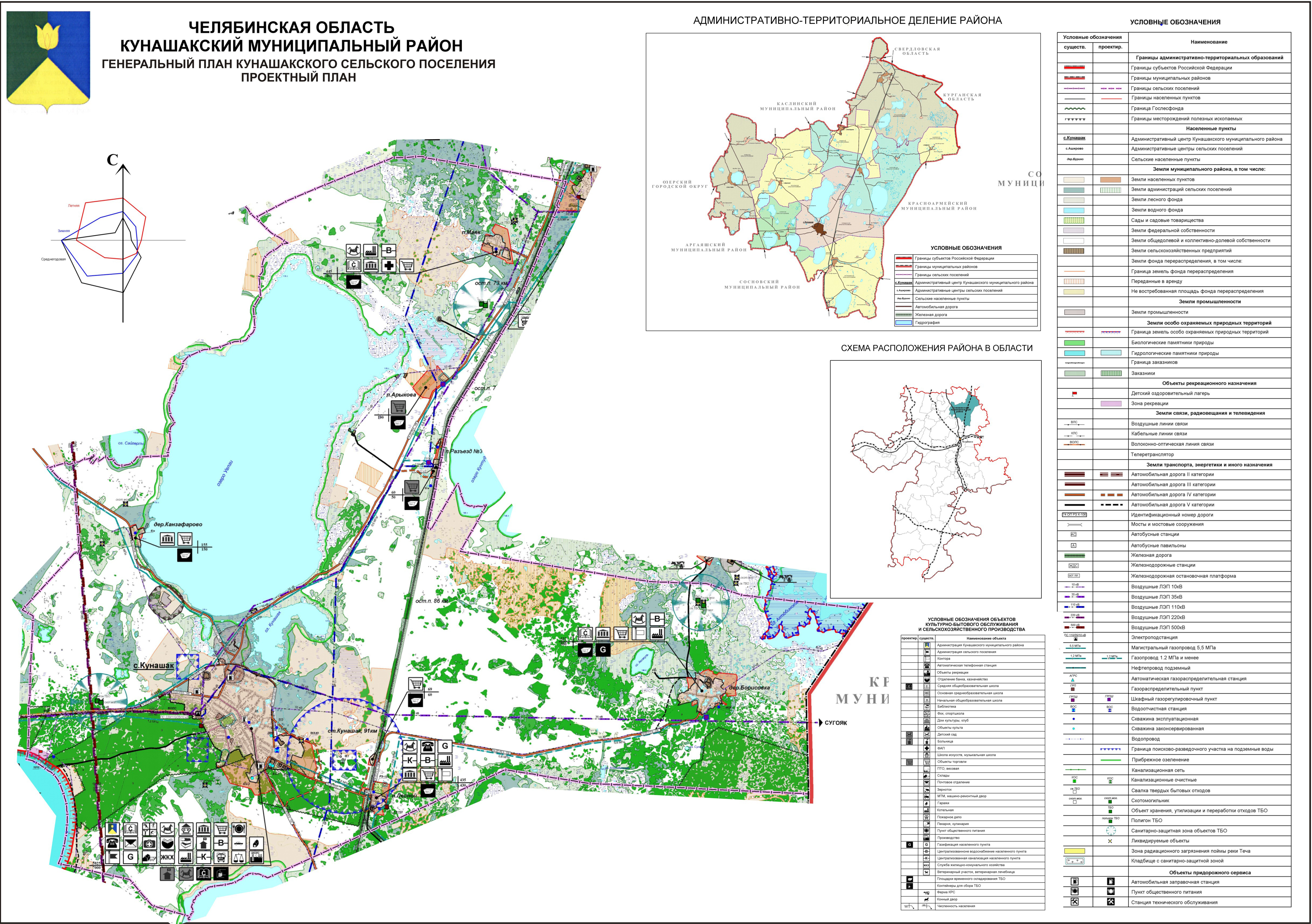 Приложение  Нормативы градостроительного проектирования объектов социальной инфраструктуры, социальные нормативы и нормы применительно к сельским поселениям.СПИСОК ИСТОЧНИКОВ.Федеральный закон от 06 октября 2003 года  №131-ФЗ «Об общих принципах организации местного самоуправления в Российской Федерации»;Градостроительный кодекс Российской Федерации;Постановление Правительства РФ от 01 октября 2015 года №1050 «Об утверждении требований к программам комплексного развития социальной инфраструктуры поселений, городских округов»;Распоряжение от 19.10.1999 года №1683-р «Методика определения нормативной потребности субъектов РФ в объектах социальной инфраструктуры»;СП 42.13330.2011 «Градостроительство. Планировка и застройка городских и сельских поселений»;Распоряжение  Правительства  РФ  от  03.07.1996  года №1063-р «О социальных нормативах и нормах»;Региональные нормативы градостроительного проектирования Челябинской области;Приказ Министерства строительства и жилищно-коммунального хозяйства РФ от 28 августа 2014 г. N 506/пр "О внесении в федеральный реестр сметных нормативов, подлежащих применению при определении сметной стоимости объектов капитального строительства, строительство которых финансируется с привлечением средств федерального бюджета, укрупненных сметных нормативов цены строительства для объектов непроизводственного назначения и инженерной инфраструктуры";СанПиН 2.4.1.3049-13 "Санитарно- эпидемиологические требования к устройству, содержанию и организации режима работы дошкольных образовательных организаций";СанПиН 2.4.2.2821-10 "Санитарно-эпидемиологические требования к условиям и организации обучения в общеобразовательных учреждениях";СанПиН 2.4.2.3286-15 "Санитарно-эпидемиологические требования к условиям и организации обучения и воспитания в организациях, осуществляющих образовательную деятельность по адаптированным основным общеобразовательным программам для обучающихся с ограниченными возможностями здоровья".Наименование ПрограммыПрограмма комплексного развития социальной инфраструктуры Кунашакского сельского поселения на период до 2028 года (далее по тексту - Программа)Основание для разработки ПрограммыГрадостроительный кодекс Российской Федерации;Федеральный закон от 06 октября 2003 года  №131-ФЗ «Об общих принципах организации местного самоуправления в Российской Федерации»;Постановление Правительства РФ от 01 октября 2015 года №1050 «Об утверждении требований к программам комплексного развития социальной инфраструктуры поселений, городских округов»;Распоряжение от 19.10.1999 года №1683-р «Методика определения нормативной потребности субъектов РФ в объектах социальной инфраструктуры»;СП 42.13330.2011 «Градостроительство. Планировка и застройка городских и сельских поселений»;Распоряжение  Правительства  РФ  от  03.07.1996  года №1063-р «О социальных нормативах и нормах»;Муниципальный контракт №0169300013617000065-0171914-01 от 24 июля 2017 года.Заказчик ПрограммыАдминистрация Кунашакского муниципального района.Разработчик ПрограммыИндивидуальный предприниматель Гилязов В.Н.Цели ПрограммыБезопасность, качество и эффективность использования населением объектов социальной инфраструктуры поселения;Доступность объектов социальной инфраструктуры поселения для населения в соответствии с нормативами градостроительного проектирования;Обеспечение сбалансированного, перспективного развития социальной инфраструктуры поселения в соответствии с установленными потребностями в объектах социальной инфраструктуры;Достижение расчетного уровня обеспеченности населения поселения услугами в областях, относящихся вопросам местного значения, в соответствии с нормативами градостроительного проектирования;Эффективность функционирования действующей социальной инфраструктуры.Задачи ПрограммыФормирование градостроительной стратегии для решения проблем обеспечения поселения объектами социальной инфраструктуры местного значения в соответствии с нормативными требованиями.Создание основы для системы управления территориально-пространственным развитием социальной среды, позволяющей координировать инвестиционную и проектно-строительную деятельность, осуществлять градостроительный мониторинг.Создание условий для организации услуг по планировке и межеванию территорий поселения с учётом размещения объектов здравоохранения, образования, культуры, массового спорта и физкультуры.Важнейшие целевые показатели Программыдоля населения, обеспеченная объектами образования в соответствии с нормативными значениями к 2028 г. – 100%;доля населения, обеспеченная объектами здравоохранения в соответствии с нормативными значениями к 2028 г. – 100%;доля учреждений культуры и искусства находящихся в удовлетворительном состоянии, в общем количестве учреждений культуры и искусства к 2028 г. – 100%;удельный вес населения, систематически занимающегося физической культурой и спортом к 2028 г. – 40%.Сроки  и этапы реализации ПрограммыПрограмма реализуется в период с 2018 по 2028 годы.Объемы и источники финансирования ПрограммыСовокупные финансовые потребности на период реализации  Программы составляют 374297 тыс. руб.,  в том числе бюджетные средства всех уровней – 374297тыс. руб.Оожидаемые результаты реализации программыДостижение нормативного уровня обеспеченности населения учреждениями образования, здравоохранения, культуры, физической культуры и спорта. Обеспечение безопасности использования населением объектов социальной инфраструктуры.№ппНаселенные пунктыЧисленность населения на 01.01.2015г.Количество жилых домов на 01.01.2015г.Оценочный уровень обеспеченности централизованными инженерными системами  по состоянию на  2017 год.Оценочный уровень обеспеченности централизованными инженерными системами  по состоянию на  2017 год.Оценочный уровень обеспеченности централизованными инженерными системами  по состоянию на  2017 год.Оценочный уровень обеспеченности централизованными инженерными системами  по состоянию на  2017 год.Оценочный уровень обеспеченности централизованными инженерными системами  по состоянию на  2017 год.№ппНаселенные пунктыЧисленность населения на 01.01.2015г.Количество жилых домов на 01.01.2015г.холодное водоснабжениегорячее водоснабжениеводоотведениеотоплениегазоснабжение1д. Арыкова23отсутствуетотсутствуетотсутствуетотсутствуетотсутствует2д. Борисовка575178отсутствуетотсутствуетотсутствуетотсутствуетотсутствует3д. Канзафарова15654отсутствуетотсутствуетотсутствуетотсутствуетотсутствует4п. Кунашак645отсутствуетотсутствуетотсутствуетотсутствуетотсутствует5с. Кунашак64002351высокийотсутствуетсреднийсреднийвысокий6п. Лесной390149высокийотсутствуетсреднийсреднийвысокий7п. Маяк48683отсутствуетотсутствуетотсутствуетотсутствуетотсутствует8п. Разъезд № 3384отсутствуетотсутствуетотсутствуетотсутствуетотсутствуетИТОГО:ИТОГО:81112827д. Арыковад. Борисовкад. Канзафаровап. Кунашакс. Кунашакп. Леснойп. Маякп. Разъезд № 3д. Арыкова0───────д. Борисовка─0431621162614д. Канзафарова─43089152516п. Кунашак─1680702919с. Кунашак─2197072113п. Лесной─16150702919п. Маяк─262529212908п. Разъезд № 3─141619131980№ ппПараметрВСЕГО по СПд. Арыковад. Борисовкад. Канзафаровап. Кунашакс. Кунашакп. Леснойп. Маякп. Разъезд № 31Общая численность населения на 01.09.17г.76532543147606039368459362По половому признакуПо половому признакуПо половому признакуПо половому признакуПо половому признакуПо половому признакуПо половому признакуПо половому признакуПо половому признакуПо половому признаку2.1Численность мужского населениянднднднднднднднднд2.2Численность женского населениянднднднднднднднднд3Возрастная структураВозрастная структураВозрастная структураВозрастная структураВозрастная структураВозрастная структураВозрастная структураВозрастная структураВозрастная структураВозрастная структура3.1от 0 до 6 лет включительно.534нднднднднднднднд3.2от 7 до 10 лет включительно.415нднднднднднднднд3.3от 11 до 15 лет включительно.401нднднднднднднднд3.416-17 лет включительно.71нднднднднднднднд3.560 лет и старше.1687нднднднднднднднд3.6мужчины с 18-60 лет2363нднднднднднднднд3.7женщины с 18-55 лет2182нднднднднднднднд4Изменение численности населенияИзменение численности населенияИзменение численности населенияИзменение численности населенияИзменение численности населенияИзменение численности населенияИзменение численности населенияИзменение численности населенияИзменение численности населенияИзменение численности населения4.1число умерших за 2016 годнднднднднднднднднд4.2число родившихся за 2016 годнднднднднднднднднд4.3миграционный приростндндндндндндндндндНаименование населённогопунктаПлощадь земель, гаПлощадь земель, гаПлощадь земель, гаНаименование населённогопунктаСовременное состояниеПроектное решениеПрирост территориис. Кунашак977,91195,6217,7д.Борисовка130,1194,664,5д.Канзафарова22,325,53,2п. Кунашак, железнодорожная станция6,28,22,0п. Лесной26,864,437,6п. Маяк40,989,848,9п. Разъезд №317,624,26,6п. Арыково-70,970,9№ п/пНаименование населённого пунктаНаименование населённого пунктаПо состоянию на 01.01.2017г.20182019202020212022202320242025202620271д. АрыковаМКД000000000001д. АрыковаИЖФ0,050,050,050,050,050,060,060,060,060,060,061д. Арыковавсего0,050,050,050,050,050,060,060,060,060,060,062д. БорисовкаМКД000000000002д. БорисовкаИЖФ14,5914,8415,0915,3515,6115,8816,1516,4216,7016,9817,272д. Борисовкавсего14,5914,8415,0915,3515,6115,8816,1516,4216,7016,9817,273д. КанзафароваМКД000000000003д. КанзафароваИЖФ3,964,034,104,164,244,314,384,464,534,614,693д. Канзафаровавсего3,964,034,104,164,244,314,384,464,534,614,694п. Кунашак ж/д ст.МКД000000000004п. Кунашак ж/д ст.ИЖФ1,621,651,681,711,741,771,801,831,861,891,924п. Кунашак ж/д ст.всего1,621,651,681,711,741,771,801,831,861,891,925с. КунашакМКД35,86635,86635,86635,86635,86635,86635,86635,86635,86635,86635,8665с. КунашакИЖФ126,57129,33132,14134,99137,90140,85143,85146,91150,02153,18156,395с. Кунашаквсего162,43165,19168,00170,86173,76176,72179,72182,78185,88189,04192,266п. ЛеснойМКД5,3365,3365,3365,3365,3365,3365,3365,3365,3365,3365,3366п. ЛеснойИЖФ4,564,734,905,085,255,435,625,805,996,186,386п. Леснойвсего9,9010,0710,2410,4110,5910,7710,9511,1411,3311,5211,727п. МаякМКД000000000007п. МаякИЖФ12,3312,5412,7612,9713,2013,4213,6513,8814,1214,3614,607п. Маяквсего12,3312,5412,7612,9713,2013,4213,6513,8814,1214,3614,608п. Разъезд № 3МКД000000000008п. Разъезд № 3ИЖФ0,960,981,001,011,031,051,071,091,101,121,148п. Разъезд № 3всего0,960,981,001,011,031,051,071,091,101,121,14Всего по поселениюВсего по поселениюМКД41,2041,2041,2041,2041,2041,2041,2041,2041,2041,2041,20Всего по поселениюВсего по поселениюИЖФ164,66168,15171,71175,33179,01182,76186,57190,44194,38198,38202,45Всего по поселениюВсего по поселениювсего205,86209,36212,92216,54220,22223,96227,77231,64235,58239,58243,66Наименование социального учрежденияНаименование социального учрежденияМуниципальное казённое общеобразовательное учреждение «Борисовская основная общеобразовательная школа»  (МКОУ «Борисовская ООШ»)Муниципальное казённое общеобразовательное учреждение «Борисовская основная общеобразовательная школа»  (МКОУ «Борисовская ООШ»)Муниципальное казённое общеобразовательное учреждение «Маякская основная общеобразовательная школа»  (МКОУ «Маякская ООШ»)Муниципальное казённое общеобразовательное учреждение «Маякская основная общеобразовательная школа»  (МКОУ «Маякская ООШ»)Муниципальное бюджетное образовательное учреждение 
  "Кунашакская СОШ" (МБОУ «Кунашакская СОШ»)Муниципальное бюджетное образовательное учреждение дополнительного образования детей «Детская юношеская спортивная школа» (МБОУ ДОД «Детская юношеская спортивная школа»)Муниципальное казённое
дошкольное образовательное учреждение детский сад "Берёзка" (МКДОУ детский сад "Берёзка" 
с. Кунашак )Муниципальное казенное дошкольное образовательное учреждение 
"Центр развития ребенка - детский сад "Теремок" с. Кунашак (МКДОУ "Центр развития ребенка  - детский сад "Теремок").
Муниципальное дошкольное образовательное учреждение 
"Детский сад "Миляш" с. Кунашак (МДОУ 
"Детский сад "Миляш" с. Кунашак)
Муниципальное казенное дошкольное образовательное учреждение  детский сад "Тополек" (МКДОУ 
"Детский сад "Тополёк")Адрес месторасположенияАдрес месторасположенияд. Борисово, ул. Школьная, 9д. Борисово, ул. Школьная, 9п. Маяк, ул. Центральная, 12п. Маяк, ул. Центральная, 12с. Кунашак, ул. Пионерская, 21с. Кунашак, ул. Ленина, 95с. Кунашак, ул. Октябрьская, 13с. Кунашак, ул. Коммунистическая, д.15.с. Кунашак, ул. Больничная, 1дп. Лесной, ул. Ключевая 2Наименование здания (корпуса, объекта)  которое входит в состав учреждения*Наименование здания (корпуса, объекта)  которое входит в состав учреждения*Группа дневного пребывания детей.Основная общеобразовательная школа (ООШ)Группа дневного пребывания детей.Основная общеобразовательная школа (ООШ)Средняя общеобразовательная школа (СОШ)ДЮСШДетский сад "Берёзка"Детский сад "Теремок"Детский сад "Миляш" Детский сад "Тополёк" Год постройкиГод постройки198119811989198919642003ндндндндГод капитального ремонтаГод капитального ремонтанднд201520152016ндндндндндМощность (производительность) учреждения) ед. изм.**кол-во месткол-во месткол-во месткол-во месткол-во месткол-во месткол-во месткол-во месткол-во месткол-во местМощность (производительность) учреждения) Проектная величинанд220нд160нд200ндндндндМощность (производительность) учреждения) Фактическая величина  за 2016 годндндндндндндндндндндХарактеристика зданияЭтажность22223ндндндндндХарактеристика зданияМатериал стенкирпичкирпичкирпичкирпичкирпичсендвич-панелиндндндндХарактеристика зданияМатериал кровлипрофнастилпрофнастилпрофнастилпрофнастилпрофнастилпрофнастилндндндндХарактеристика зданияПолезная площадь, м.кв.122212221605160550211200ндндндндПлощадь земельного участка, м.кв.Площадь земельного участка, м.кв.ндндндндндндндндндндОбеспеченность инженерными коммуникациямиОтоплениесобственная угольная котельнаясобственная угольная котельнаясобственная угольная котельнаясобственная угольная котельнаяцентральноецентральноендОбеспеченность инженерными коммуникациямиГорячее водоснабжение электроводонагревательэлектроводонагревательэлектроводонагревательэлектроводонагревательцентральноецентральноендндндндОбеспеченность инженерными коммуникациямиХолодное водоснабжение скважинаскважинаскважинаскважинацентральноецентральноендндндндОбеспеченность инженерными коммуникациямиВодоотведение выгребвыгребвыгребвыгребцентральноевыгребндндндндНаличие высокоскоростной сети "Интернет".Наличие высокоскоростной сети "Интернет".имеетсяимеетсяимеетсяимеетсяимеетсяимеетсяндндндндТехническое состояние объектаТехническое состояние объектаудовлетворительноеудовлетворительноеудовлетворительноеудовлетворительноеудовлетворительноеудовлетворительноендндндндНаименование  учрежденияНаименование  учрежденияГБУЗ «Районная больница с. Кунашак» ГБУЗ «Районная больница с. Кунашак» ГБУЗ «Районная больница с. Кунашак» ГБУЗ «Районная больница с. Кунашак» ГБУЗ «Районная больница с. Кунашак» ГБУЗ «Районная больница с. Кунашак» ГБУЗ «Районная больница с. Кунашак» ГБУЗ «Районная больница с. Кунашак» ГБУЗ «Районная больница с. Кунашак» Адрес месторасположенияАдрес месторасположенияЦентральная районная больница  с. Кунашак, ул. Больничная, 1 Центральная районная больница  с. Кунашак, ул. Больничная, 1 Центральная районная больница  с. Кунашак, ул. Больничная, 1 Центральная районная больница  с. Кунашак, ул. Больничная, 1 Центральная районная больница  с. Кунашак, ул. Больничная, 1 Центральная районная больница  с. Кунашак, ул. Больничная, 1 Центральная районная больница  с. Кунашак, ул. Больничная, 1 п. Маяк, ул. Центральная, б/нп. ЛеснойНаименование здания (корпуса, объекта)  которое входит в состав учреждения*Наименование здания (корпуса, объекта)  которое входит в состав учреждения*Здание терапевтического и хирургического отделения Здание гинекологического отделения Здание родильного отделения Здание молочной кухни Здание поликлиники  Здание педиатрического отделенияХозяйственный корпусФельдшерско-акушерский пункт.Фельдшерско-акушерский пункт.Год постройкиГод постройки1989196819892005197919601989нд2010Год капитального ремонтаГод капитального ремонта──2005─20082015───Мощность (производительность) учреждения) ед. изм.**КойкоместКойкоместКойкомест─Кол-во/посещ. Кол-во/посещ. ─Кол-во/посещ. Кол-во/посещ. Мощность (производительность) учреждения) Проектная величина50133─40011─1515Мощность (производительность) учреждения) Фактическая величина  за 2016 год50133─40011─1515Характеристика зданияЭтажность211221011Характеристика зданияМатериал стенкирпичноекирпичноедеревянноекирпичноекирпичноекирпичноекирпичноекирпичноекирпичноеХарактеристика зданияМатериал кровлимягкая кровляшифершиферпрофнастилпрофнастилшифермягкая кровляшифершиферХарактеристика зданияПолезная площадь, м.кв.2732,8390,3230,7766,72128,3453,9332,857,564,6Площадь земельного участка, м.кв.Площадь земельного участка, м.кв.30850308503085030850308503085030850ндндОбеспеченность инженерными коммуникациямиОтоплениецентральноецентральноецентральноецентральноецентральноецентральноецентральноеимеетсяцентральноеОбеспеченность инженерными коммуникациямиГорячее водоснабжение центральноеотсутствуетотсутствуетотсутствуетотсутствуетотсутствуетотсутствуетотсутствуетотсутствуетОбеспеченность инженерными коммуникациямиХолодное водоснабжение центральноецентральноецентральноецентральноецентральноецентральноецентральноеотсутствуетцентральноеОбеспеченность инженерными коммуникациямиВодоотведение отсутствуетотсутствуетотсутствуетотсутствуетотсутствуетотсутствуетотсутствуетотсутствуетотсутствуетНаличие высокоскоростной сети "Интернет".Наличие высокоскоростной сети "Интернет".имеетсяотсутствуетотсутствуетотсутствуетотсутствуетотсутствуетотсутствуетотсутствуетотсутствуетТехническое состояние объекта Техническое состояние объекта удовлетворительноеудовлетворительноеудовлетворительноеудовлетворительноеудовлетворительноеудовлетворительноеудовлетворительноеудовлетворительноеудовлетворительноеНаименование  учрежденияНаименование  учрежденияМУ «КЦСОН»МУ «КЦСОН»МУСО «Центр помощи семьи и детям оставшимся без попечения родителей"МСУСО «Дом-интернат для престарелых и инвалидов в с. Новобурино»Адрес месторасположенияАдрес месторасположенияс. Кунашак, ул. 8-ое Марта, 56Б.с. Кунашак, ул. Ленина, 86.с. Кунашак, ул. Совхозная, 26.с. Новобурино, ул. Школьная 1аНаименование здания (корпуса, объекта)  которое входит в состав учреждения*Наименование здания (корпуса, объекта)  которое входит в состав учреждения*Здание  МУ «КЦСОН»Помещение (каб. 6)Здание МУСО «Центр помощи семьи и детям оставшимся без попечения родителей"Здание дома-интернатаГод постройкиГод постройки1930нднд1968Год капитального ремонтаГод капитального ремонтанднднд2003Мощность (производительность) учреждения) ед. изм.**посещенийпосещениймест  Койко/мес  Мощность (производительность) учреждения) Проектная величинанднд4040Мощность (производительность) учреждения) Фактическая величина за 2016 год65570655704040Характеристика зданияЭтажность1нднд2Характеристика зданияМатериал стендеревондндкирпичноеХарактеристика зданияМатериал кровлиметаллндндрубероидХарактеристика зданияПолезная площадь, м.кв.268,8нднд1328Площадь земельного участка, м.кв.Площадь земельного участка, м.кв.нднднд8140Обеспеченность инженерными коммуникациямиОтоплениецентральноецентральноендцентральноеОбеспеченность инженерными коммуникациямиГорячее водоснабжение электроводонагревательндндэлектроводонагревательОбеспеченность инженерными коммуникациямиХолодное водоснабжение центральноендндцентральноеОбеспеченность инженерными коммуникациямиВодоотведение отсутствуетндндцентральноеНаличие высокоскоростной сети "Интернет".Наличие высокоскоростной сети "Интернет".имеетсяндндимеетсяТехническое состояние объектаТехническое состояние объектаудовлетворительноендндудовлетворительноеНаименование  учрежденияНаименование  учрежденияМКУК «ЦКС» МО «Кунашакское  с/п»МКУК «ЦКС» МО «Кунашакское  с/п»МКУК «ЦКС» МО «Кунашакское  с/п»МКУК «ЦКС» МО «Кунашакское  с/п»МКУК «ЦКС» МО «Кунашакское  с/п»Адрес месторасположенияАдрес месторасположенияс. Кунашак, ул., Ленина, 105  п. Лесной, ул. Молодежная, 36 д. Борисово, ул. Коммунистическая, 8п. Маяк,  ул. Центральная, 7 д. Канзафарова, ул. Центральная 8-1 Наименование здания (корпуса, объекта)  которое входит в состав учреждения*Наименование здания (корпуса, объекта)  которое входит в состав учреждения*РДК село КунашакСК поселок. Лесной СК Борисовский СК Маякский СК Канзафаровский Год постройкиГод постройки 1963 19801958  19601960 Год капитального ремонтаГод капитального ремонтандндндндндМощность (производительность) учреждения) ед. изм.**зрительские местазрительские местазрительские местазрительские местазрительские местаМощность (производительность) учреждения) Проектная (нормативная) величина600801509030Мощность (производительность) учреждения) Фактическая величина  за 2016 годндндндндндХарактеристика зданияЭтажность21111Характеристика зданияМатериал стен шлакоблок кирпич сайдинг кирпич кирпичХарактеристика зданияМатериал кровлиметаллочерепица металлочерепица металлочерепица шифер металлочерепица Характеристика зданияПолезная площадь, м.кв.500300  200300 200 Площадь земельного участка, м.кв.Площадь земельного участка, м.кв.ндндндндндОбеспеченность инженерными коммуникациямиОтоплениеЦентральное.Центральное.Электрическое.Центральное.Электрическое.Обеспеченность инженерными коммуникациямиГорячее водоснабжение нетнетнетнетнетОбеспеченность инженерными коммуникациямиХолодное водоснабжение Центральное.Центральное.нетнетнетОбеспеченность инженерными коммуникациямиВодоотведение Центральное.Центральное.нетнетнетНаличие высокоскоростной сети "Интернет".Наличие высокоскоростной сети "Интернет".Имеется.нетнетнетнетТехническое состояние объекта Техническое состояние объекта Удовлетворительное. Необходим частичный ремонт.Удовлетворительное. Необходим частичный ремонт.Удовлетворительное. Необходим частичный ремонт.Удовлетворительное. Необходим частичный ремонт.Удовлетворительное. Необходим частичный ремонт.Учреждения и предприятия обслуживанияРадиус обслуживания, метровПримечаниеДетские дошкольные учреждения в сельских поселениях500ист. Табл. 7 в [7]Помещения для физкультурно-оздоровительных занятий500ист. Табл. 7 в [7]Физкультурно-спортивные центры жилых районов1500ист. Табл. 7 в [7]Поликлиники и их филиалыДоступность поликлиник, амбулаторий, фельдшерско-акушерских пунктов и аптек всельской местности принимается в пределах 30 мин (с использованием транспорта).ист. Табл. 7 в [7]АптекиДоступность поликлиник, амбулаторий, фельдшерско-акушерских пунктов и аптек всельской местности принимается в пределах 30 мин (с использованием транспорта).ист. Табл. 7 в [7]Раздаточные пункты молочной кухни500Предприятия торговли, общественного питания и бытового обслуживания местного значения в сельских поселениях2000Отделения связи и филиалы сберегательного банка500Ступень обученияРадиус пешеходной доступности не более, кмРадиус транспортной доступности (в одну сторону) не более, минI215II-III430ГодыКоличество лиц дошкольного (1-6 лет включительно) возраста, чел.% от всего населенияКоличество лиц школьного (7-17 лет включительно) возраста, чел.% от всегонаселения2017-2028453687011№ ппНаименованиеЕдиница измеренияНаименование нормативного документаОписание нормативаПримечаниеНормативная потребностьВ том числе:В том числе:№ ппНаименованиеЕдиница измеренияНаименование нормативного документаОписание нормативаПримечаниеНормативная потребностьсохраняемаятребуемаяУчреждения образованияУчреждения образованияУчреждения образованияУчреждения образованияУчреждения образованияУчреждения образованияУчреждения образованияУчреждения образованияУчреждения образования1Детские дошкольные учреждения (дети с 1 до 6 лет)местСП 42.13330.2011Процент обеспеченности: 85% от числа детей в возрасте 1- 6 лет453нд02Общеобразовательные школы (дети от 7 до 17 лет)местСП 42.13330.20121-9кл.-100% 10-11кл-75% или 140 мест на 1 тыс. чел.8705805003Внешкольные учреждения, в том числе: Дворец  творчества школьников – 3,3 %; станция юных техников – 0,9 %; станция юных натуралистов – 0,4 %; станция юных туристов – 0,4 %; детско-юношеская спортивная школа – 2,3 %; детская школа искусств или музыкальная, художественная, хореографическая школа – 2,7 %местСП 42.13330.201310% от общего числа школьниковВ сельских поселениях места для внешкольных учреждений рекомендуется предусматривать в зданиях общеобразовательных школ.878704Детские школы искусств, школы эстетического образования количество учрежденийРаспоряжение  Правительства  РФ  от  03.07.1996  года №1063-рОдно учреждение в населённых пунктах с численностью населения от 3 тыс.чел. до 10 тыс. чел.Не требуется──Учреждения здравоохраненияУчреждения здравоохраненияУчреждения здравоохраненияУчреждения здравоохраненияУчреждения здравоохраненияУчреждения здравоохраненияУчреждения здравоохраненияУчреждения здравоохраненияУчреждения здравоохранения5Стационарные больницы для взрослых, в том числе:коекРаспоряжение  Правительства  РФ  от  03.07.1996  года №1063-р13,47 койко-мест на 1 тыс. постоянного населения90──5полустационарныекоекРаспоряжение  Правительства  РФ  от  03.07.1996  года №1063-р1,42 койко-мест на 1 тыс. постоянного населения9,5──5сестринского уходакоекРаспоряжение  Правительства  РФ  от  03.07.1996  года №1063-р1,8 койко-мест на 1 тыс. постоянного населения12,1──6Амбулаторно- поликлиническая сеть без стационаров, для постоянного населенияпосещений в сменуРаспоряжение  Правительства  РФ  от  03.07.1996  года №1063-р18,15 на 1 тыс. постоянного населенияДля сельских населённых пунктов центры ОВП и ФАПы.13843007Аптекишт.Распоряжение  Правительства  РФ  от  03.07.1996  года №1063-р1шт на 6,2 тыс. населения2нд08Станции скорой медицинской помощи,автомобилейРаспоряжение  Правительства  РФ  от  03.07.1996  года №1063-р1 на 10 тыс. населения110Учреждения социального обслуживания населенияУчреждения социального обслуживания населенияУчреждения социального обслуживания населенияУчреждения социального обслуживания населенияУчреждения социального обслуживания населенияУчреждения социального обслуживания населенияУчреждения социального обслуживания населенияУчреждения социального обслуживания населенияУчреждения социального обслуживания населения9Детские дома- интернатыместоРаспоряжение  Правительства  РФ  от  03.07.1996  года №1063-р3 на 1 тыс. населения от 4 до 17 летНе требуется. Услуги предоставляются на районном и региональном уровнях.Не требуется. Услуги предоставляются на районном и региональном уровнях.Не требуется. Услуги предоставляются на районном и региональном уровнях.Не требуется. Услуги предоставляются на районном и региональном уровнях.10Дома-интернаты для престарелых с 60 летместоРаспоряжение  Правительства  РФ  от  03.07.1996  года №1063-р28 на 1 тыс. населения с 60 летНе требуется. Услуги предоставляются на районном и региональном уровнях.Не требуется. Услуги предоставляются на районном и региональном уровнях.Не требуется. Услуги предоставляются на районном и региональном уровнях.Не требуется. Услуги предоставляются на районном и региональном уровнях.11Дома-интернаты для взрослых инвалидов с физическими нарушениями (с 18 лет)местРаспоряжение  Правительства  РФ  от  03.07.1996  года №1063-р1 на 1 тыс. населения с 18 летНе требуется. Услуги предоставляются на районном и региональном уровнях.Не требуется. Услуги предоставляются на районном и региональном уровнях.Не требуется. Услуги предоставляются на районном и региональном уровнях.Не требуется. Услуги предоставляются на районном и региональном уровнях.12Специальные жилые дома и группы квартир для ветеранов войны и труда и одиноких престарелыхчелРаспоряжение  Правительства  РФ  от  03.07.1996  года №1063-р60 на 1тыс. населения после 60 летНе требуется. Услуги предоставляются на районном и региональном уровнях.Не требуется. Услуги предоставляются на районном и региональном уровнях.Не требуется. Услуги предоставляются на районном и региональном уровнях.Не требуется. Услуги предоставляются на районном и региональном уровнях.13Специальные жилые дома  и  группы квартир для инвалидов на креслах колясках и их семейчелРаспоряжение  Правительства  РФ  от  03.07.1996  года №1063-р0,5 на 1тыс. чел всего населенияНе требуется. Услуги предоставляются на районном и региональном уровнях.Не требуется. Услуги предоставляются на районном и региональном уровнях.Не требуется. Услуги предоставляются на районном и региональном уровнях.Не требуется. Услуги предоставляются на районном и региональном уровнях.Учреждения культурыУчреждения культурыУчреждения культурыУчреждения культурыУчреждения культурыУчреждения культурыУчреждения культурыУчреждения культурыУчреждения культуры14Помещения для культурно-массовой воспитательной работы, досуга и любительской деятельностим2 СП 42.13330.201150 на 1 тыс. населения335335015Учреждения культуры клубного типа в сельских поселениях с числом жителей до 500 человекзрительских местРаспоряжение  Правительства  РФ  от  03.07.1996  года №1063-р20 на каждые 100 жителей. п. Лесной8080015Учреждения культуры клубного типа в сельских поселениях с числом жителей до 500 человекзрительских местРаспоряжение  Правительства  РФ  от  03.07.1996  года №1063-р20 на каждые 100 жителей. д. Борисовка150150015Учреждения культуры клубного типа в сельских поселениях с числом жителей до 500 человекзрительских местРаспоряжение  Правительства  РФ  от  03.07.1996  года №1063-р20 на каждые 100 жителей.п. Маяк9090015Учреждения культуры клубного типа в сельских поселениях с числом жителей до 500 человекзрительских местРаспоряжение  Правительства  РФ  от  03.07.1996  года №1063-р20 на каждые 100 жителей.д. Канзафарова3030016Учреждения культуры клубного типа в сельских поселениях с числом жителей от 2000 до 5000 человек.зрительских местРаспоряжение  Правительства  РФ  от  03.07.1996  года №1063-р100 на 1 тыс. жителей.с. Кунашак600600─17Музеи в сельских поселениях с численностью населения до 10 тыс. человек.количество музеевРаспоряжение  Правительства  РФ  от  03.07.1996  года №1063-р1Краеведческий музей в с. Кунашак.11018Парки культуры и отдыха в поселениях с численностью населения от 10 тыс. чел. до 100 тыс. чел.количество парковРаспоряжение  Правительства  РФ  от  03.07.1996  года №1063-р1не требуется──Спортивные сооруженияСпортивные сооруженияСпортивные сооруженияСпортивные сооруженияСпортивные сооруженияСпортивные сооруженияСпортивные сооруженияСпортивные сооруженияСпортивные сооружения19Территории физкультурно- спортивных сооруженийгаСП 42.13330.20110,7 на 1 тыс. чел.Использование территории существующих школ.4,7н/д0,020Помещения для физкультурно- оздоровительных занятийм2 общей площадиСП 42.13330.201270-80 на 1 тыс. чел.Использование существующих объектов (ФОК и бассейнов).500н/д021Спортивные залы общего пользованиям2 полаСП 42.13330.201360-80 на 1 тыс. чел.Использование существующих объектов (ФОК и бассейнов).470н/д022Спортивно- тренажерный зал повседневного обслуживаниям2  площади пола залаСП 42.13330.201480 на 1 тыс. чел.Использование существующих объектов (ФОК и бассейнов).536н/д023Бассейны крытые и открытые общего пользованиям2 зеркала водыСП 42.13330.201520-25 м2 на 1 тыс. чел.Использование существующих объектов (ФОК и бассейнов).134н/д024Плоскостные спортивные учреждениям2Распоряжение  Правительства  РФ  от  03.07.1996  года №1063-р1949,4 на 1 тыс. чел.Использование объектов существующих школ.13065н/д025Детско-юношеская спортивная школам2 площади пола залаСП 42.13330.201710 на 1 тыс. чел.67670Номер мероприятияНаименование мероприятияОбъём затрат, млн. руб., без НДС в ценах 2017 годаСрок реализацииПримечаниеНомер мероприятияНаименование мероприятияОбъём затрат, млн. руб., без НДС в ценах 2017 годаСрок реализацииПримечание1. Мероприятия в сфере образования.1. Мероприятия в сфере образования.1. Мероприятия в сфере образования.1. Мероприятия в сфере образования.1. Мероприятия в сфере образования.1.1Строительство новой средней общеобразовательной школы в с. Кунашак.3002018Затраты определены на основании данных предоставленных Управлением образования.1.2Приобретение детской игровой площадки для дошкольной группы Мотылёк в Борисовской ООШ.0,072018Затраты определены на основании данных предоставленных Управлением образования.1.3Благоустройство территории в МКДОУ "Детский сад "Теремок"  в с. Кунашак, в том числе ремонт теневых навесов, ремонт ограждения.1,172018Затраты определены на основании данных предоставленных Управлением образования.1.4Благоустройство территории в МКДОУ "Детский сад "Миляш"  в с. Кунашак.2,3762018Затраты определены на основании данных предоставленных Управлением образования.1.5Строительство блочно-модульной автоматической газовой котельной для школы в п. Маяк.320221.6Реконструкция существующей угольной котельной Борисовской ООШ.22019Установка робототизированных твёрдотопливных котлов. 2. Мероприятия в сфере здравоохранения.2. Мероприятия в сфере здравоохранения.2. Мероприятия в сфере здравоохранения.2. Мероприятия в сфере здравоохранения.2. Мероприятия в сфере здравоохранения.2.1Строительство автоматической блочно-модульной газовой котельной для ЦРБ.720192.2Ремонт ФАПов32018Затраты определены приблизительно исходя из площади зданий. Затраты необходимо уточнить после обследования зданий. Необходимо предусмотреть меры по снижению затрат на отопление зданий.3. Мероприятия в сфере культуры.3. Мероприятия в сфере культуры.3. Мероприятия в сфере культуры.3. Мероприятия в сфере культуры.3. Мероприятия в сфере культуры.3.1Ремонт здания РДК село Кунашак.12018Затраты определены приблизительно исходя из площади зданий. Затраты необходимо уточнить после обследования зданий. Необходимо предусмотреть меры по снижению затрат на отопление зданий.3.2Ремонт здания СК "поселок. Лесной".0,52020Затраты определены приблизительно исходя из площади зданий. Затраты необходимо уточнить после обследования зданий. Необходимо предусмотреть меры по снижению затрат на отопление зданий.3.3Ремонт здания  СК "Борисовский".0,52020Затраты определены приблизительно исходя из площади зданий. Затраты необходимо уточнить после обследования зданий. Необходимо предусмотреть меры по снижению затрат на отопление зданий.3.4Ремонт здания  СК "Маякский".0,52020Затраты определены приблизительно исходя из площади зданий. Затраты необходимо уточнить после обследования зданий. Необходимо предусмотреть меры по снижению затрат на отопление зданий.3.5Ремонт здания  СК "Канзафаровский".0,52020Затраты определены приблизительно исходя из площади зданий. Затраты необходимо уточнить после обследования зданий. Необходимо предусмотреть меры по снижению затрат на отопление зданий.4. Мероприятия в сфере физической культуры и массового спорта.4. Мероприятия в сфере физической культуры и массового спорта.4. Мероприятия в сфере физической культуры и массового спорта.4. Мероприятия в сфере физической культуры и массового спорта.4. Мероприятия в сфере физической культуры и массового спорта.4.1Строительство лыжной базы в с. Кунашак на 100 мест.1520194.2Строительство стадиона в с. Кунашак.152020Рекомендуемый состав площадки для занятий на открытом воздухе  (турники, брусья, баскетбольное кольцо)4.3Строительство спортивной площадки в п. Лесной.0,12019Рекомендуемый состав площадки для занятий на открытом воздухе  (турники, брусья, баскетбольное кольцо)4.4Строительство спортивной площадки в д. Канзафарово.0,12019Рекомендуемый состав площадки для занятий на открытом воздухе  (турники, брусья, баскетбольное кольцо)Наименование социальной сферы.Нормативный документКоэффициент перехода  от цен базового района (Московская область) к уровню цен Челябинской областиКоэффициент перехода  от цен базового района (Московская область) к уровню цен Челябинской областиНаименование социальной сферы.Нормативный документНормативный документЗначение, у.е.ОбразованиеУкрупнённый норматив цены строительства
на 2014 год НЦС 81-02-03-2014 (Приложение № 3 к [8])Приложение № 17 к [8]0,93ЗдравоохранениеУкрупнённый норматив цены строительства
на 2014 год НЦС 81-02-04-2014 (Приложение № 4 к [8])Приложение № 17 к [8]0,83КультураУкрупнённый норматив цены строительства
на 2014 год НЦС 81-02-06-2014 (Приложение № 6 к [8])Приложение № 17 к [8]0,8Физическая культура и массовый спорт.Укрупнённый норматив цены строительства
на 2014 год НЦС 81-02-05-2014 (Приложение № 5 к [8])Приложение № 17 к [8]0,85год20182019202020212022202320242025202620272028ИПЦ,%104,8104,5104,2103,9103,8103,6103,5103,4103,3103,1102,9Наименование мероприятийНормативный документНомер расценкиВеличина расценки (в ценах 2014г), тыс.руб Коэффициент перехода  от цен базового района к уровню цен Челябинской областиСрок реализацииОбъём затрат, млн. руб., без НДС в ценах 2017г.Источники финансирования Объём финансирования, в том числе по этапам реализации Программы, млн.руб. Объём финансирования, в том числе по этапам реализации Программы, млн.руб. Объём финансирования, в том числе по этапам реализации Программы, млн.руб. Объём финансирования, в том числе по этапам реализации Программы, млн.руб. Объём финансирования, в том числе по этапам реализации Программы, млн.руб. Объём финансирования, в том числе по этапам реализации Программы, млн.руб. Объём финансирования, в том числе по этапам реализации Программы, млн.руб. Объём финансирования, в том числе по этапам реализации Программы, млн.руб. Объём финансирования, в том числе по этапам реализации Программы, млн.руб.Наименование мероприятийНормативный документНомер расценкиВеличина расценки (в ценах 2014г), тыс.руб Коэффициент перехода  от цен базового района к уровню цен Челябинской областиСрок реализацииОбъём затрат, млн. руб., без НДС в ценах 2017г.Источники финансирования2017201820192020202120222023-20262027-2028итого1. Мероприятия в сфере образования.1. Мероприятия в сфере образования.1. Мероприятия в сфере образования.1. Мероприятия в сфере образования.1. Мероприятия в сфере образования.1. Мероприятия в сфере образования.1. Мероприятия в сфере образования.1. Мероприятия в сфере образования.1. Мероприятия в сфере образования.1. Мероприятия в сфере образования.1. Мероприятия в сфере образования.1. Мероприятия в сфере образования.1. Мероприятия в сфере образования.1. Мероприятия в сфере образования.1. Мероприятия в сфере образования.1. Мероприятия в сфере образования.1. Мероприятия в сфере образования.Строительство новой средней общеобразовательной школы в с. Кунашак.────2018300бюджет314,40314,40Приобретение детской игровой площадки для дошкольной группы Мотылёк в Борисовской ООШ.20180,07бюджет0,070,07Благоустройство территории в МКДОУ "Детский сад "Теремок"  в с. Кунашак, в том числе ремонт теневых навесов, ремонт ограждения.────20181,17бюджет1,231,23Благоустройство территории в МКДОУ "Детский сад "Миляш"  в с. Кунашак.────20182,376бюджет2,492,49Строительство блочно-модульной автоматической газовой котельной для школы в п. Маяк.────20223бюджет3,73,69Реконструкция существующей угольной котельной Борисовской ООШ.────20192бюджет2,302,30Всего по сфере образованияВсего по сфере образованияВсего по сфере образованияВсего по сфере образованияВсего по сфере образованияВсего по сфере образования308,620,00318,192,300,000,003,690,000,00324,182. Мероприятия в сфере здравоохранения.2. Мероприятия в сфере здравоохранения.2. Мероприятия в сфере здравоохранения.2. Мероприятия в сфере здравоохранения.2. Мероприятия в сфере здравоохранения.2. Мероприятия в сфере здравоохранения.2. Мероприятия в сфере здравоохранения.2. Мероприятия в сфере здравоохранения.2. Мероприятия в сфере здравоохранения.2. Мероприятия в сфере здравоохранения.2. Мероприятия в сфере здравоохранения.2. Мероприятия в сфере здравоохранения.2. Мероприятия в сфере здравоохранения.2. Мероприятия в сфере здравоохранения.2. Мероприятия в сфере здравоохранения.2. Мероприятия в сфере здравоохранения.2. Мероприятия в сфере здравоохранения.Строительство автоматической блочно-модульной газовой котельной для ЦРБ.────20197бюджет8,038,03Ремонт ФАПов────20183бюджет3,143,14Всего по сфере здравоохраненияВсего по сфере здравоохраненияВсего по сфере здравоохраненияВсего по сфере здравоохраненияВсего по сфере здравоохраненияВсего по сфере здравоохранения1003,148,030,000,000,000,000,0011,183. Мероприятия в сфере культуры.3. Мероприятия в сфере культуры.3. Мероприятия в сфере культуры.3. Мероприятия в сфере культуры.3. Мероприятия в сфере культуры.3. Мероприятия в сфере культуры.3. Мероприятия в сфере культуры.3. Мероприятия в сфере культуры.3. Мероприятия в сфере культуры.3. Мероприятия в сфере культуры.3. Мероприятия в сфере культуры.3. Мероприятия в сфере культуры.3. Мероприятия в сфере культуры.3. Мероприятия в сфере культуры.3. Мероприятия в сфере культуры.3. Мероприятия в сфере культуры.3. Мероприятия в сфере культуры.Ремонт здания РДК село Кунашак.────20181бюджет1,051,05Ремонт здания СК "поселок. Лесной".────20200,5бюджет0,600,60Ремонт здания  СК "Борисовский".────20200,5бюджет0,600,60Ремонт здания  СК "Маякский".20200,5бюджет0,600,60Ремонт здания  СК "Канзафаровский".────20200,5бюджет0,600,60Всего по сфере культурыВсего по сфере культурыВсего по сфере культурыВсего по сфере культурыВсего по сфере культурыВсего по сфере культуры3,00,01,00,02,40,00,00,00,03,54.  Мероприятия в сфере физической культуры и массового спорта.4.  Мероприятия в сфере физической культуры и массового спорта.4.  Мероприятия в сфере физической культуры и массового спорта.4.  Мероприятия в сфере физической культуры и массового спорта.4.  Мероприятия в сфере физической культуры и массового спорта.4.  Мероприятия в сфере физической культуры и массового спорта.4.  Мероприятия в сфере физической культуры и массового спорта.4.  Мероприятия в сфере физической культуры и массового спорта.4.  Мероприятия в сфере физической культуры и массового спорта.4.  Мероприятия в сфере физической культуры и массового спорта.4.  Мероприятия в сфере физической культуры и массового спорта.4.  Мероприятия в сфере физической культуры и массового спорта.4.  Мероприятия в сфере физической культуры и массового спорта.4.  Мероприятия в сфере физической культуры и массового спорта.4.  Мероприятия в сфере физической культуры и массового спорта.4.  Мероприятия в сфере физической культуры и массового спорта.4.  Мероприятия в сфере физической культуры и массового спорта.Строительство лыжной базы в с. Кунашак на 100 мест.────201915бюджет17,2217,22Строительство стадиона в с. Кунашак.НЦС 81-02-05-201405-06-00115,330,85202015бюджет18,0418,0Строительство спортивной площадки в п. Лесной.────20190,1бюджет0,110,11Строительство спортивной площадки в д. Канзафарово.────20190,1бюджет0,110,11Всего по сфере физической культуры и массового спорта.Всего по сфере физической культуры и массового спорта.Всего по сфере физической культуры и массового спорта.Всего по сфере физической культуры и массового спорта.Всего по сфере физической культуры и массового спорта.Всего по сфере физической культуры и массового спорта.30,20,00,017,418,00,00,00,00,035,5ВСЕГО по социальной сфереВСЕГО по социальной сфереВСЕГО по социальной сфереВСЕГО по социальной сфереВСЕГО по социальной сфереВСЕГО по социальной сфере351,820,00322,3827,7820,450,003,690,000,00374,297№ п/пНаименование индикатораЕдиница измеренияПоказатели по годамПоказатели по годамПоказатели по годамПоказатели по годамПоказатели по годамПоказатели по годамПоказатели по годамПоказатели по годамПоказатели по годам№ п/пНаименование индикатораЕдиница измерения2016 (факт)2017201820192020202120222023-20262027-2028ОбразованиеОбразованиеОбразованиеОбразованиеОбразованиеОбразованиеОбразованиеОбразованиеОбразованиеОбразованиеОбразованиеОбразование1Доля населения, обеспеченная объектами образования в соответствии с нормативными значениями%1001001001001001001001001002Доля детей в возрасте от 3 до 7 лет охваченных дошкольным образованием%1001001001001001001001001003Доля детей в возрасте от 1,5 до 3 лет охваченных дошкольным образованием%1001001001001001001001001004Доля детей охваченных школьным образованием%1001001001001001001001001005Доля детей и подростков, обучающихся по дополнительным образовательным программам%101010101010101010ЗдравоохранениеЗдравоохранениеЗдравоохранениеЗдравоохранениеЗдравоохранениеЗдравоохранениеЗдравоохранениеЗдравоохранениеЗдравоохранениеЗдравоохранениеЗдравоохранениеЗдравоохранение6Доля населения, обеспеченная объектами здравоохранения в соответствии с нормативными значениями%1001001001001001001011021037Уровень смертностислучаев на 1000 челнд14,514,414,314,214,11413,913,8КультураКультураКультураКультураКультураКультураКультураКультураКультураКультураКультураКультура9Доля населения, обеспеченная объектами культуры в соответствии с нормативными значениями%10010010010010010010010010010Доля учреждений культуры и искусства находящихся в удовлетворительном состоянии, в общем количестве учреждений культуры и искусства%100100100100100100100100100Физическая культура и спортФизическая культура и спортФизическая культура и спортФизическая культура и спортФизическая культура и спортФизическая культура и спортФизическая культура и спортФизическая культура и спортФизическая культура и спортФизическая культура и спортФизическая культура и спортФизическая культура и спорт11Доля населения, обеспеченная спортивными объектами в соответствии с нормативными значениями%нд10010010010010010010010012Уровень достижения норматива обеспеченности населения плоскостными спортивными сооружениями %5010010010010010010010010013Уровень достижения норматива обеспеченности населения спортивными залами%нд10010010010010010010010014Уровень достижения норматива обеспеченности населения плавательными бассейнами%000000010010015Удельный вес населения, систематически занимающегося физической культурой и спортом%нд3032333035374040№ ппНаименованиеЕдиница измеренияНаименование нормативного документаОписание нормативаПримечание№ ппНаименованиеЕдиница измеренияНаименование нормативного документаОписание нормативаПримечаниеУчреждения образованияУчреждения образованияУчреждения образованияУчреждения образованияУчреждения образованияУчреждения образования1Детские дошкольные учреждения (дети с 1 до 6 лет)местНормативы градпроектирования СП 42.13330.2011Процент обеспеченности: 85% от числа детей в возрасте 1- 6 лет2Общеобразовательные школы (дети от 7 до 17 лет)местНормативы градпроектирования СП 42.13330.20121-9кл.-100% 10-11кл-75% или 140 мест на 1 тыс. чел.3Внешкольные учреждения, в том числе: Дворец  творчества школьников – 3,3 %; станция юных техников – 0,9 %; станция юных натуралистов – 0,4 %; станция юных туристов – 0,4 %; детско-юношеская спортивная школа – 2,3 %; детская школа искусств или музыкальная, художественная, хореографическая школа – 2,7 %местНормативы градпроектирования СП 42.13330.201310% от общего числа школьниковВ сельских поселениях места для внешкольных учреждений рекомендуется предусматривать в зданиях общеобразовательных школ.4Детские школы искусств, школы эстетического образования количество учрежденийРаспоряжение  Правительства  РФ  от  03.07.1996  года №1063-р «О социальных нормативах и нормах»Одно учреждение в населённых пунктах с численностью населения от 3 тыс.чел. до 10 тыс. чел.Учреждения здравоохраненияУчреждения здравоохраненияУчреждения здравоохраненияУчреждения здравоохраненияУчреждения здравоохраненияУчреждения здравоохранения5Стационарные больницы для взрослых, в том числе:коекРаспоряжение  Правительства  РФ  от  03.07.1996  года №1063-р «О социальных нормативах и нормах»13,47 койко-мест на 1 тыс. постоянного населения5полустационарныекоекРаспоряжение  Правительства  РФ  от  03.07.1996  года №1063-р «О социальных нормативах и нормах»1,42 койко-мест на 1 тыс. постоянного населения5сестринского уходакоекРаспоряжение  Правительства  РФ  от  03.07.1996  года №1063-р «О социальных нормативах и нормах»1,8 койко-мест на 1 тыс. постоянного населения6Амбулаторно- поликлиническая сеть без стационаров, для постоянного населенияпосещений в сменуРаспоряжение  Правительства  РФ  от  03.07.1996  года №1063-р «О социальных нормативах и нормах»18,15 на 1 тыс. постоянного населенияДля сельских населённых пунктов центры ОВП и ФАПы.7Аптекишт.Распоряжение  Правительства  РФ  от  03.07.1996  года №1063-р «О социальных нормативах и нормах»1шт на 6,2 тыс. населения8Станции скорой медицинской помощи,автомобилейРаспоряжение  Правительства  РФ  от  03.07.1996  года №1063-р «О социальных нормативах и нормах»;1 на 10 тыс. населенияУчреждения социального обслуживания населенияУчреждения социального обслуживания населенияУчреждения социального обслуживания населенияУчреждения социального обслуживания населенияУчреждения социального обслуживания населенияУчреждения социального обслуживания населения8Детские дома- интернатыместоРаспоряжение  Правительства  РФ  от  03.07.1996  года №1063-р «О социальных нормативах и нормах»3 на 1 тыс. населения от 4 до 17 лет9Дома-интернаты для престарелых с 60 летместоРаспоряжение  Правительства  РФ  от  03.07.1996  года №1063-р «О социальных нормативах и нормах»28 на 1 тыс. населения с 60 лет10Дома-интернаты для взрослых инвалидов с физическими нарушениями (с 18 лет)местРаспоряжение  Правительства  РФ  от  03.07.1996  года №1063-р «О социальных нормативах и нормах»1 на 1 тыс. населения с 18 лет11Специальные жилые дома и группы квартир для ветеранов войны и труда и одиноких престарелыхчелРаспоряжение  Правительства  РФ  от  03.07.1996  года №1063-р «О социальных нормативах и нормах»60 на 1тыс. населения после 60 лет12Специальные жилые дома  и  группы квартир для инвалидов на креслах колясках и их семейчелРаспоряжение  Правительства  РФ  от  03.07.1996  года №1063-р «О социальных нормативах и нормах»0,5 на 1тыс. чел всего населенияУчреждения культурыУчреждения культурыУчреждения культурыУчреждения культурыУчреждения культурыУчреждения культуры13Помещения для культурно-массовой воспитательной работы, досуга и любительской деятельностим2Нормативы градпроектирования СП 42.13330.201150 на 1 тыс. населения14Учреждения культуры клубного типа в сельских поселениях с числом жителей до 500 человек.зрительских местРаспоряжение  Правительства  РФ  от  03.07.1996  года №1063-р «О социальных нормативах и нормах»20 на каждые 100 жителей.15Учреждения культуры клубного типа в сельских поселениях с числом жителей от 500 до 1000 человек.зрительских местРаспоряжение  Правительства  РФ  от  03.07.1996  года №1063-р «О социальных нормативах и нормах»150-200 16Учреждения культуры клубного типа в сельских поселениях с числом жителей от 1000 до 2000 человек.зрительских местРаспоряжение  Правительства  РФ  от  03.07.1996  года №1063-р «О социальных нормативах и нормах»150 на 1 тыс. жителей.17Учреждения культуры клубного типа в сельских поселениях с числом жителей от 2000 до 5000 человек.зрительских местРаспоряжение  Правительства  РФ  от  03.07.1996  года №1063-р «О социальных нормативах и нормах»100 на 1 тыс. жителей.18Музеи в сельских поселениях с численностью населения до 10 тыс. человек.количество музеевРаспоряжение от 19.10.1999 года №1683-р «Методика определения нормативной потребности субъектов РФ в объектах социальной инфраструктуры»119Парки культуры и отдыха в поселениях с численностью населения от 10 тыс. чел. до 100 тыс. чел.количество парковРаспоряжение от 19.10.1999 года №1683-р «Методика определения нормативной потребности субъектов РФ в объектах социальной инфраструктуры»1Спортивные сооруженияСпортивные сооруженияСпортивные сооруженияСпортивные сооруженияСпортивные сооруженияСпортивные сооружения20Территории физкультурно- спортивных сооруженийгаНормативы градпроектирования СП 42.13330.20110,7 на 1 тыс. чел.21Помещения для физкультурно- оздоровительных занятийм2 общей площадиНормативы градпроектирования СП 42.13330.201270-80 на 1 тыс. чел.22Спортивные залы общего пользованиям2 полаНормативы градпроектирования СП 42.13330.201360-80 на 1 тыс. чел.23Спортивно- тренажерный зал повседневного обслуживаниям2  площади пола залаНормативы градпроектирования СП 42.13330.201480 на 1 тыс. чел.24Бассейны крытые и открытые общего пользованиям2 зеркала водыНормативы градпроектирования СП 42.13330.201520-25 м2 на 1 тыс. чел.25Плоскостные спортивные учреждениям2Распоряжение  Правительства  РФ  от  03.07.1996  года №1063-р «О социальных нормативах и нормах»1949,4 на 1 тыс. чел.26Детско-юношеская спортивная школам2 площади пола залаНормативы градпроектирования СП 42.13330.201710 на 1 тыс. чел.27Спортивно-досуговые центрым2 площади пола залаНормативы градпроектирования СП 42.13330.2018300 на 1 тыс. чел.Учреждения торговли и общественного питанияУчреждения торговли и общественного питанияУчреждения торговли и общественного питанияУчреждения торговли и общественного питанияУчреждения торговли и общественного питанияУчреждения торговли и общественного питания26Магазины ВСЕГО:м2 торговой площади280 на 1 тыс. чел. (для городских поселений),27Рыночные комплексы розничной торговлим2 торговой площади40 на 1 тыс. чел.28Магазины кулинариим2 торговой площади6 на 1 тыс. чел.29Предприятия общественного питания, ВСЕГОпосадочных мест40 на 1 тыс. чел.Предприятия бытового обслуживанияПредприятия бытового обслуживанияПредприятия бытового обслуживанияПредприятия бытового обслуживанияПредприятия бытового обслуживанияПредприятия бытового обслуживания30Предприятия бытового обслуживаниярабочее место9 на 1 тыс. чел.31Прачечные,кг белья в смену120 на 1 тыс. чел.32Химчистки – фабрики химчистки,кг вещей в смену11,4 на 1 тыс. чел.33Банно- оздоровительный комплексместо5 на 1 тыс. чел.Предприятия коммунального обслуживанияПредприятия коммунального обслуживанияПредприятия коммунального обслуживанияПредприятия коммунального обслуживанияПредприятия коммунального обслуживанияПредприятия коммунального обслуживания34Гостиницы коммунальныеместо6 на 1 тыс. чел.35Пожарные депомашин0,2 на 1 тыс. чел.36Кладбище традиционного захороненияга0,24 на 1 тыс. чел.37Бюро похоронного обслуживания1 объект1 на 0,3 млн. жителей / 1 на поселение38Дом траурных обрядов1 на 0,3 млн. жителей / 1 на поселениеАдминистративно-деловые и хозяйственные учрежденияАдминистративно-деловые и хозяйственные учрежденияАдминистративно-деловые и хозяйственные учрежденияАдминистративно-деловые и хозяйственные учрежденияАдминистративно-деловые и хозяйственные учрежденияАдминистративно-деловые и хозяйственные учреждения39Отделения связиобъект1 на 9 тыс. чел.40Отделение, филиалы банковоперацион ная касса0,5 на 1 тыс. чел.